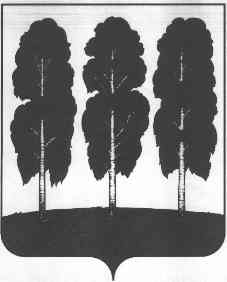 АДМИНИСТРАЦИЯ БЕРЕЗОВСКОГО РАЙОНАХАНТЫ-МАНСИЙСКОГО АВТОНОМНОГО ОКРУГА – ЮГРЫПОСТАНОВЛЕНИЕот 07.12.2017        				                   		                           № 1057пгт. БерезовоОб утверждении отчета «Об исполнении бюджета Березовского района за девять месяцев 2017 года» и о признании утратившими силу некоторых муниципальных правовых актов администрации Березовского района В соответствии со статьей 264.2 Бюджетного кодекса Российской Федерации, Федеральным законом от 06 октября 2003 года № 131- ФЗ «Об общих принципах организации местного самоуправления в Российской Федерации», уставом Березовского района, утвержденным решением Думы Березовского района от 15 апреля 2005 года № 338, статьей 8 Положения об отдельных вопросах организации и осуществления бюджетного процесса в Березовском районе утвержденным решением Думы Березовского района от 19 сентября 2013 года   № 341, рассмотрев отчет об исполнении бюджета Березовского района за девять месяцев 2017 года: Утвердить отчет об исполнении бюджета Березовского района за девять месяцев 2017 года согласно приложению к настоящему постановлению:по доходам в сумме 2 339 928,9 тыс. рублей;по источникам финансирования дефицита бюджета в сумме (-91 240,5) тыс. рублей (профицит);по расходам в сумме 2 248 688,4  тыс. рублей. Главным администраторам доходов районного бюджета, главным распорядителям бюджетных средств принять меры по выполнению бюджетных показателей по доходам и расходам, предусмотренных на 2017 год.3. Направить настоящее постановление в Думу Березовского района и контрольно-счетную палату Березовского района.4. Постановление администрации Березовского района от 25 октября      2017 года № 888 «Об утверждении отчета «Об исполнении бюджета Березовского района за девять месяцев 2017 года» признать утратившим силу.5. Опубликовать настоящее постановление в газете «Жизнь Югры» и разместить на официальном web-сайте органов местного самоуправления Березовского района.6. Настоящее постановление вступает в силу после его подписания.7. Контроль за исполнением настоящего постановления возложить на председателя комитета по финансам С. В. Ушарову.И.о. главы района, заместитель главы района                                                                    С.Г. Антоненков       Приложение к постановлению администрации Березовского районаот 07.12.2017  № 1057По доходамТыс. руб.По расходамТыс. руб.КодНаименование платежейПлан на год (уточненный)Исполнение на 1.10.2017 годаПроцент исполненияКодНаименование платежейПлан на год (уточненный)Исполнение на 1.10.2017 годаПроцент исполнения000 1 00 00000 00 0000 000НАЛОГОВЫЕ И НЕНАЛОГОВЫЕ ДОХОДЫ340 257,7253 642,974,5НАЛОГОВЫЕ ДОХОДЫ300 281,2221 343,373,7000 1 01 00000 00 0000 000НАЛОГИ НА ПРИБЫЛЬ, ДОХОДЫ248 310,7180 735,972,8000 1 01 02000 01 0000 110Налог на доходы физических лиц248 310,7180 735,972,8000 1 05 00000 00 0000 000НАЛОГИ НА СОВОКУПНЫЙ ДОХОД47 762,036 853,777,2000 1 05 01000 00 0000 110Налог, взимаемый в связи с применением упрощенной системы налогообложения30 028,023 183,677,2000 1 05 02000 02 0000 110Единый налог на вмененный доход для отдельных видов деятельности15 600,011 838,575,9000 1 05 03000 01 0000 110Единый сельскохозяйственный налог 348,0185,653,3000 1 05 04000 02 0000 110Налог, взимаемый в связи с применением патентной системы налогообложения1 786,01 646,092,2000 1 06 00000 00 0000 000НАЛОГИ НА ИМУЩЕСТВО13,528,4210,4000 1 06 01000 00 0000 110Налог на имущество физических лиц0,04,5 0,0000 1 06 06000 00 0000 110Земельный налог13,523,9177,0000 1 08 00000 00 0000 000ГОСУДАРСТВЕННАЯ ПОШЛИНА4 195,03 725,388,8000 1 09 00000 00 0000 000ЗАДОЛЖЕННОСТЬ И ПЕРЕРАСЧЕТЫ ПО ОТМЕНЕННЫМ НАЛОГАМ, СБОРАМ И ИНЫМ ОБЯЗАТЕЛЬНЫМ ПЛАТЕЖАМНЕНАЛОГОВЫЕ ДОХОДЫ39 976,532 299,680,8000 1 11 00000 00 0000 000ДОХОДЫ ОТ ИСПОЛЬЗОВАНИЯ ИМУЩЕСТВА, НАХОДЯЩЕГОСЯ В ГОСУДАРСТВЕННОЙ И МУНИЦИПАЛЬНОЙ СОБСТВЕННОСТИ17 468,810 906,762,4000 1 11 01050 05 0000 120Доходы в виде прибыли, приходящейся на доли в уставных (складочных) капиталах хозяйственных товариществ и обществ, или дивидендов по акциям, принадлежащим муниципальным районам 0,00,00,0000 1 11 03050 05 0000 120Проценты, полученные от предоставления бюджетных кредитов внутри страны за счет средств бюджетов муниципальных районов2 335,9250,510,7000 1 11 05000 00 0000 120Доходы, получаемые в виде арендной либо иной платы за передачу в возмездное пользование государственного и муниципального имущества (за искл. имущества бюджетных и автономных учреждений, а также имущества государственных и муниципальных унитарных предприятий, в т.ч. казенных)12 586,59 066,672,0000 1 11 07000 00 0000 120 Платежи от государственных и муниципальных предприятий 60,00,00,0000 1 11 09000 00 0000 120 Прочие доходы от использования имущества, находящихся в государственной и муниципальной собственности2 486,41 589,663,9000 1 12 00000 00 0000 000ПЛАТЕЖИ ПРИ ПОЛЬЗОВАНИИ ПРИРОДНЫМИ РЕСУРСАМИ3 747,12 724,572,7000 1 13 00000 00 0000 000ДОХОДЫ ОТ ОКАЗАНИЯ ПЛАТНЫХ УСЛУГ (РАБОТ)  И КОМПЕНСАЦИИ ЗАТРАТ ГОСУДАРСТВА1 750,21 773,8101,3000 1 13 01000 00 0000 130Доходы от оказания платных услуг (работ)82,182,1100,0000 1 13 02000 00 0000 130Доходы от компенсации затрат государства1 668,11 691,7101,4000 1 14 00000 00 0000 000ДОХОДЫ ОТ ПРОДАЖИ МАТЕРИАЛЬНЫХ И НЕМАТЕРИАЛЬНЫХ АКТИВОВ12 004,811 908,099,2000 1 14 01050 05 0000 410Доходы от продажи квартир, находящихся в собственности муниципальных районов362,4379,7000 1 14 02000 00 0000 000Доходы от реализации имущества, находящегося в государственной и муниципальной собственности (за исключением имущества автономных учреждений, а также имущества государственных и муниципальных унитарных предприятий, в том числе казенных)11 452,411 452,5100,0000 1 14 06000 00 0000 430Доходы от продажи земельных участков, находящихся в государственной и муниципальной собственности (за искл. зем. Участков бюджетных и автономных учреждений)190,075,839,9000 1 15 02000 00 0000 140Платежи, взимаемые государственными и муниципальными органми (организациями) за выполнение определенных функций323,6336,1 103,8000 1 16 00000 00 0000 000ШТРАФЫ, САНКЦИИ, ВОЗМЕЩЕНИЕ УЩЕРБА4 682,04 671,599,8000 1 17 00000 00 0000 000ПРОЧИЕ НЕНАЛОГОВЫЕ ДОХОДЫ0,0-21,0 0,0000 1 17 01000 00 0000 180Невыясненные поступления0,0-21,0 0,0000 1 17 05000 00 0000 180Прочие неналоговые доходы0,00,00,0 000 2 00 00000 00 0000 000БЕЗВОЗМЕЗДНЫЕ ПОСТУПЛЕНИЯ3 280 682,62 086 286,063,6000 2 02 00000 00 0000 000Безвозмездные поступления от других бюджетов бюджетной системы Российской Федерации3 278 752,62 144 885,965,400 2 02 10000 00 0000 151Дотации бюджетам субъектов РФ и муниципальных образований901 064,9692 994,976,9000 2 02 20000 00 0000 151Субсидии бюджетам субъектов РФ и муниципальных образований (межбюджетные субсидии)647 425,7236 818,036,6000 2 02 30000 00 0000 151Субвенции бюджетам  субъектов РФ и муниципальных образований1 594 315,31 153 698,672,4000 2 02 40000 00 0000 151Иные межбюджетные трансферты135 946,761 374,445,1000 2 07 00000 00 0000 180ПРОЧИЕ БЕЗВОЗМЕЗДНЫЕ ПОСТУПЛЕНИЯ1 930,01 930,0100,0000 2 07 00000 05 0000 180Прочие безвозмездные поступления в бюджеты муниципальных районов1 930,01 930,0100,0000 2 18 00000 00 0000 000ДОХОДЫ БЮДЖЕТОВ БЮДЖЕТНОЙ СИСТЕМЫ РОССИЙСКОЙ ФЕДЕРАЦИИ ОТ ВОЗВРАТА ОСТАТКОВ СУБСИДИЙ И СУБВЕНЦИЙ И ИНЫХ МЕЖБЮДЖЕТНЫХ ТРАНСФЕРТОВ, ИМЕЮЩИХ ЦЕЛЕВОЕ НАЗНАЧЕНИЕ, ПРОШЛЫХ ЛЕТ0,00,0 0,0000 2 18 60010 05 0000 151Доходы бюджетов муниципальных районов от возврата бюджетами бюджетной системы РФ остатков субсидий, субвенций и иных межбюджетных трансфертов, имеющих целевое назначение, прошлых лет0,00,0 0,0000 2 19 00000 00 0000 000ВОЗВРАТ ОСТАТКОВ СУБСИДИЙ, СУБВЕНЦИЙ И ИНЫХ МЕЖБЮДЖЕТНЫХ ТРАНСФЕРТОВ, ИМЕЮЩИХ ЦЕЛЕВОЕ НАЗНАЧЕНИЕ, ПРОШЛЫХ ЛЕТ0,0-60 529,9 0,0000 2 19 06010 05 0000 151Возврат остатков субсидий, субвенций и иных межбюджетных трансфертов, имеющих целевое назначение, прошлых лет из бюджетов муниципальных районов0,0-60 529,9 0,0Итого:3 620 940,32 339 928,964,62.     По источникам финансирования дефицита бюджета2.     По источникам финансирования дефицита бюджета2.     По источникам финансирования дефицита бюджета2.     По источникам финансирования дефицита бюджетаТыс. руб.Тыс. руб.Тыс. руб.Тыс. руб.Тыс. руб.КодНаименование групп, подгрупп, статей, подстатей, элементов, программ, кодов экономической классификации источников внутреннего финансирования дефицита бюджетаПлан на год (уточненный)Исполнение на 1.10.2017 годПроцент исполнения000 01 03 00 00 00 0000 000Бюджетные кредиты от других бюджетов бюджетной системы Российской Федерации-27 195,345 109,2-165,9000 01 03 00 00 05 0000 710Получение кредитов от других бюджетов бюджетной системы Российской Федерации 159 360,4159 360,4100,0000 01 03 00 00 05 0000 810Погашение кредитов от других бюджетов бюджетной системы Российской Федерации 186 555,7114 251,261,2000 01 05 00 00 00 0000 000Изменение остатков средств на счетах по учету средств бюджета46 251,2-46 411,8-100,3000 01 05 02 01 05 0000 510Увеличение прочих остатков денежных средств бюджетов муниципальных районов 32 674,3125 337,3383,6000 01 05 02 01 05 0000 610Уменьшение прочих остатков денежных средств бюджетов муниципальных районов 78 925,578 925,5100,0000 01 06 00 00 00 0000 000Иные источники внутреннего финансирования дефицита бюджета32 767,8-89 937,9-274,5000 01 06 04 00 00 0000 000Исполнение государственных и муниципальных гарантий в валюте Российской Федерации6 846,96 846,9100,0000 01 06 04 01 05 0000 810Исполнение муниципальных гарантий муниципальных районов в валюте Российской Федерации в случае, если исполнение гарантом муниципальных гарантий ведет к возникновению права регрессного требования гаранта к принципалу либо обусловлено уступкой гаранту прав требования бенефициара к принципалу6 846,96 846,9100,0000 01 06 05 00 00 0000 000Бюджетные кредиты, предоставленные внутри страны в валюте Российской Федерации39 614,7-83 091,0-209,7000 01 06 05 00 00 0000 600Возврат бюджетных кредитов, предоставленных внутри страны в валюте Российской Федерации204 963,681 957,940,0000 01 06 05 01 05 0000 640Возврат бюджетных кредитов, предоставленных юридическим лицам198 963,680 507,940,5000 01 06 05 02 05 0000 640Возврат бюджетных кредитов, предоставленных другим бюджетам бюджетной системы Российской Федерации6 000,01 450,024,2000 01 06 05 00 00 0000 500Предоставление бюджетных кредитов внутри страны в валюте Российской Федерации165 348,9165 048,999,8000 01 06 05 01 05 0000 540Предоставление бюджетных кредитов юридическим лицам159 348,9159 348,9100,0000 01 06 05 02 05 0000 540Предоставление бюджетных кредитов другим бюджетам бюджетной системы Российской Федерации6 000,05 700,095,0Всего:Всего:51 823,7-91 240,5-176,1НаименованиеЦСРЦСРЦСРЦСРВРПлан на 2017 год (уточненный)Исполнение 1.10.2017% исполненияМуниципальная программа "Развитие образования в Березовском районе на 2016-2020 годы"011 792 371,6978 923,4054,62Подпрограмма "Организация деятельности в области образования"013955,4801,1083,85Основное мероприятие "Финансовое обеспечение деятельности аппарата Комитета образования и подведомственных ему учреждений"01301955,4801,1083,85Расходы на выплаты персоналу в целях обеспечения выполнения функций государственными (муниципальными) органами, казенными учреждениями, органами управления государственными внебюджетными фондами0130102400100414,8374,0090,16Расходы на выплаты персоналу государственных (муниципальных) органов0130102400120414,8374,0090,16Закупка товаров, работ и услуг для обеспечения государственных (муниципальных) нужд0130102400200374,5262,2070,01Иные закупки товаров, работ и услуг для обеспечения государственных (муниципальных) нужд0130102400240374,5262,2070,01Иные бюджетные ассигнования0130102400800166,1164,9099,28Уплата налогов, сборов и иных платежей0130102400850166,1164,9099,28Подпрограмма "Общее образование"0111 215 889,8775 519,3063,78Основное мероприятие "Финансовое обеспечение получения гражданами дошкольного, общего образования в размере необходимом для реализации основных общеобразовательных программ дошкольного, начального общего. основного общего, среднего (полного) общего образования в части содержания работников образовательных организаций"0110110 335,40,000,00Расходы на выплаты персоналу в целях обеспечения выполнения функций государственными (муниципальными) органами, казенными учреждениями, органами управления государственными внебюджетными фондами01101005901000,30,000,00Расходы на выплаты персоналу казенных учреждений01101005901100,30,000,00Субвенции для осуществления государственных гарантий на получение образования и осуществления переданных органам местного самоуправления муниципальных образований автономного округа отдельных государственных полномочий в области образования (ДОУ)011018430110 335,10,000,00Расходы на выплаты персоналу в целях обеспечения выполнения функций государственными (муниципальными) органами, казенными учреждениями, органами управления государственными внебюджетными фондами011018430110010 335,10,000,00Расходы на выплаты персоналу казенных учреждений011018430111010 335,10,000,00Основное мероприятие "Приобретение учебного, учебно-наглядного, учебно-производственного оборудования, интерактивных устройств, мультимедийного оборудования и цифровых лабораторий образовательными организациями"01104142,20,000,00Субвенции для осуществления государственных гарантий на получение образования и осуществления переданных органам местного самоуправления муниципальных образований автономного округа отдельных государственных полномочий в области образования (ДОУ)0110484301142,20,000,00Закупка товаров, работ и услуг для обеспечения государственных (муниципальных) нужд0110484301200142,20,000,00Иные закупки товаров, работ и услуг для обеспечения государственных (муниципальных) нужд0110484301240142,20,000,00Основное мероприятие "Финансовое обеспечение получения гражданами дошкольного, общего образования в размере необходимом для реализации основных общеобразовательных программ дошкольного, начального общего. основного общего, среднего (полного) общего образования в части содержания работников образовательных организаций"01101364 985,1241 300,8066,11Предоставление субсидий бюджетным, автономным учреждениям и иным некоммерческим организациям011010059060050 324,037 582,5074,68Субсидии бюджетным учреждениям011010059061050 324,037 582,5074,68Субвенции для осуществления государственных гарантий на получение образования и осуществления переданных органам местного самоуправления муниципальных образований автономного округа отдельных государственных полномочий в области образования (ДОУ)0110184301314 661,1203 718,3064,74Предоставление субсидий бюджетным, автономным учреждениям и иным некоммерческим организациям0110184301600314 661,1203 718,3064,74Субсидии бюджетным учреждениям0110184301610314 661,1203 718,3064,74Основное мероприятие "Финансовое обеспечение получения гражданами дошкольного, общего образования в размере необходимом для реализации основных общеобразовательных программ дошкольного, начального общего. основного общего, среднего (полного) общего образования в части расходов на формирование условий обучения"0110339 941,733 808,3084,64Предоставление субсидий бюджетным, автономным учреждениям и иным некоммерческим организациям011030059060039 941,733 808,3084,64Субсидии бюджетным учреждениям011030059061039 941,733 808,3084,64Основное мероприятие "Приобретение учебного, учебно-наглядного, учебно-производственного оборудования, интерактивных устройств, мультимедийного оборудования и цифровых лабораторий образовательными организациями"011047 215,84 072,9056,44Субвенции для осуществления государственных гарантий на получение образования и осуществления переданных органам местного самоуправления муниципальных образований автономного округа отдельных государственных полномочий в области образования (ДОУ)01104843017 215,84 072,9056,44Предоставление субсидий бюджетным, автономным учреждениям и иным некоммерческим организациям01104843016007 215,84 072,9056,44Субсидии бюджетным учреждениям01104843016107 215,84 072,9056,44Основное мероприятие "Повышение квалификации педагогических работников и прочего персонала дошкольных образовательных организаций и общеобразовательных организаций по различным направлениям деятельности"01108365,621,305,83Предоставление субсидий бюджетным, автономным учреждениям и иным некоммерческим организациям0110800590600365,621,305,83Субсидии бюджетным учреждениям0110800590610365,621,305,83Основное мероприятие "Финансовое обеспечение получения гражданами дошкольного, общего образования в размере необходимом для реализации основных общеобразовательных программ дошкольного, начального общего. основного общего, среднего (полного) общего образования в части расходов на формирование условий обучения"01103491,0490,6099,92Предоставление субсидий бюджетным, автономным учреждениям и иным некоммерческим организациям0110385160600491,0490,6099,92Субсидии бюджетным учреждениям0110385160610491,0490,6099,92Основное мероприятие "Организация питания в дошкольных образовательных организациях, общеобразовательных организациях"0110923 103,716 316,3070,62Предоставление субсидий бюджетным, автономным учреждениям и иным некоммерческим организациям011090059060023 103,716 316,3070,62Субсидии бюджетным учреждениям011090059061023 103,716 316,3070,62Основное мероприятие "Финансовое обеспечение получения гражданами дошкольного, общего образования в размере необходимом для реализации основных общеобразовательных программ дошкольного, начального общего. основного общего, среднего (полного) общего образования в части содержания работников образовательных организаций"0110117 682,20,000,00Субвенции для осуществления государственных гарантий на получение образования и осуществления переданных органам местного самоуправления муниципальных образований автономного округа отдельных государственных полномочий в области образования (Школы)011018430317 682,20,000,00Расходы на выплаты персоналу в целях обеспечения выполнения функций государственными (муниципальными) органами, казенными учреждениями, органами управления государственными внебюджетными фондами011018430310017 682,20,000,00Расходы на выплаты персоналу казенных учреждений011018430311017 682,20,000,00Основное мероприятие "Проведение конкурсных мероприятий, направленных на формирование здорового образа жизни (Президентские состязания, Губернаторские состязания, Безопасное колесо, военно-полевые сборы и прочие конкурсы)"01110389,60,000,00Расходы на выплаты персоналу в целях обеспечения выполнения функций государственными (муниципальными) органами, казенными учреждениями, органами управления государственными внебюджетными фондами0111000590100389,60,000,00Расходы на выплаты персоналу казенных учреждений0111000590110389,60,000,00Основное мероприятие "Проведение конкурсных мероприятий для воспитанников и учащихся дошкольных образовательных организаций и общеобразовательных организаций, способствующих выявлению и поддержке способных и талантливых детей"01112294,2133,6045,41Расходы на выплаты персоналу в целях обеспечения выполнения функций государственными (муниципальными) органами, казенными учреждениями, органами управления государственными внебюджетными фондами0111200590100294,2133,6045,41Расходы на выплаты персоналу казенных учреждений0111200590110294,2133,6045,41Основное мероприятие "Премирование обучающихся и воспитанников Главой Березовского района и (или) Главой администрации Березовского района"01111420,0157,0037,38Закупка товаров, работ и услуг для обеспечения государственных (муниципальных) нужд0111100590200420,0157,0037,38Иные закупки товаров, работ и услуг для обеспечения государственных (муниципальных) нужд0111100590240420,0157,0037,38Основное мероприятие "Проведение конкурсных мероприятий для воспитанников и учащихся дошкольных образовательных организаций и общеобразовательных организаций, способствующих выявлению и поддержке способных и талантливых детей"0111224,010,2042,50Закупка товаров, работ и услуг для обеспечения государственных (муниципальных) нужд011120059020024,010,2042,50Иные закупки товаров, работ и услуг для обеспечения государственных (муниципальных) нужд011120059024024,010,2042,50Основное мероприятие "Финансовое обеспечение получения гражданами дошкольного, общего образования в размере необходимом для реализации основных общеобразовательных программ дошкольного, начального общего. основного общего, среднего (полного) общего образования в части содержания работников образовательных организаций"01101608 856,4388 714,9063,84Предоставление субсидий бюджетным, автономным учреждениям и иным некоммерческим организациям01101005906005 280,15 086,8096,34Субсидии бюджетным учреждениям01101005906105 280,15 086,8096,34Субвенции для осуществления государственных гарантий на получение образования и осуществления переданных органам местного самоуправления муниципальных образований автономного округа отдельных государственных полномочий в области образования (Школы)0110184303603 576,3383 628,1063,56Предоставление субсидий бюджетным, автономным учреждениям и иным некоммерческим организациям0110184303600603 576,3383 628,1063,56Субсидии бюджетным учреждениям0110184303610603 576,3383 628,1063,56Основное мероприятие "Финансовое обеспечение получения гражданами дошкольного, общего образования в размере необходимом для реализации основных общеобразовательных программ дошкольного, начального общего. основного общего, среднего (полного) общего образования в части расходов на формирование условий обучения"0110366 537,351 513,6077,42Предоставление субсидий бюджетным, автономным учреждениям и иным некоммерческим организациям011030059060062 657,049 120,5078,40Субсидии бюджетным учреждениям011030059061062 657,049 120,5078,40Субвенции для осуществления государственных гарантий на получение образования и осуществления переданных органам местного самоуправления муниципальных образований автономного округа отдельных государственных полномочий в области образования (Школы)01103843033 880,32 393,1061,67Предоставление субсидий бюджетным, автономным учреждениям и иным некоммерческим организациям01103843036003 880,32 393,1061,67Субсидии бюджетным учреждениям01103843036103 880,32 393,1061,67Основное мероприятие "Приобретение учебного, учебно-наглядного, учебно-производственного оборудования, интерактивных устройств, мультимедийного оборудования и цифровых лабораторий образовательными организациями"0110416 910,711 121,1065,76Субвенции для осуществления государственных гарантий на получение образования и осуществления переданных органам местного самоуправления муниципальных образований автономного округа отдельных государственных полномочий в области образования (Школы)011048430316 910,711 121,1065,76Предоставление субсидий бюджетным, автономным учреждениям и иным некоммерческим организациям011048430360016 910,711 121,1065,76Субсидии бюджетным учреждениям011048430361016 910,711 121,1065,76Основное мероприятие "Повышение квалификации педагогических работников и прочего персонала дошкольных образовательных организаций и общеобразовательных организаций по различным направлениям деятельности"01108487,0173,1035,54Предоставление субсидий бюджетным, автономным учреждениям и иным некоммерческим организациям0110800590600487,0173,1035,54Субсидии бюджетным учреждениям0110800590610487,0173,1035,54Основное мероприятие "Организация питания в дошкольных образовательных организациях, общеобразовательных организациях"0110952 298,125 167,4048,12Предоставление субсидий бюджетным, автономным учреждениям и иным некоммерческим организациям011098246060016 917,17 926,9046,86Субсидии бюджетным учреждениям011098246061016 917,17 926,9046,86Предоставление субсидий бюджетным, автономным учреждениям и иным некоммерческим организациям011098403060035 381,017 240,5048,73Субсидии бюджетным учреждениям011098403061035 381,017 240,5048,73Основное мероприятие "Финансовое обеспечение получения гражданами дошкольного, общего образования в размере необходимом для реализации основных общеобразовательных программ дошкольного, начального общего. основного общего, среднего (полного) общего образования в части расходов на формирование условий обучения"01103283,0283,00100,00Предоставление субсидий бюджетным, автономным учреждениям и иным некоммерческим организациям0110385160600283,0283,00100,00Субсидии бюджетным учреждениям0110385160610283,0283,00100,00Основное мероприятие "Укрепление безопасности образовательных организаций (противопожарной, антитеррористической, санитарно-эпидемиологической безопасности, энергосбережение, охрана труда и т.д.)"011051 010,0165,5016,39Предоставление субсидий бюджетным, автономным учреждениям и иным некоммерческим организациям01105005906001 010,0165,5016,39Субсидии бюджетным учреждениям01105005906101 010,0165,5016,39Основное мероприятие "Организация питания в дошкольных образовательных организациях, общеобразовательных организациях"011093 793,31 746,2046,03Предоставление субсидий бюджетным, автономным учреждениям и иным некоммерческим организациям01109005906003 793,31 746,2046,03Субсидии бюджетным учреждениям01109005906103 793,31 746,2046,03Основное мероприятие "Проведение конкурсных мероприятий, направленных на формирование здорового образа жизни (Президентские состязания, Губернаторские состязания, Безопасное колесо, военно-полевые сборы и прочие конкурсы)"01110195,0195,00100,00Предоставление субсидий бюджетным, автономным учреждениям и иным некоммерческим организациям0111000590600195,0195,00100,00Субсидии бюджетным учреждениям0111000590610195,0195,00100,00Основное мероприятие "Премирование обучающихся и воспитанников Главой Березовского района и (или) Главой администрации Березовского района"01111128,5128,50100,00Предоставление субсидий бюджетным, автономным учреждениям и иным некоммерческим организациям0111100590600128,5128,50100,00Субсидии бюджетным учреждениям0111100590610128,5128,50100,00Подпрограмма "Дополнительное образование детей"01270 359,648 622,0069,10Основное мероприятие "Финансовое обеспечение получения гражданами дополнительного образования в размере необходимом для реализации основных образовательных программ дополнительного образования в части содержания работников образовательных организаций"0120165 600,344 959,6068,54Расходы на выплаты персоналу в целях обеспечения выполнения функций государственными (муниципальными) органами, казенными учреждениями, органами управления государственными внебюджетными фондами01201824401001 572,00,000,00Расходы на выплаты персоналу казенных учреждений01201824401101 572,00,000,00Предоставление субсидий бюджетным, автономным учреждениям и иным некоммерческим организациям012010059060062 458,343 389,6069,47Субсидии бюджетным учреждениям012010059061062 458,343 389,6069,47Предоставление субсидий бюджетным, автономным учреждениям и иным некоммерческим организациям01201824406001 570,01 570,00100,00Субсидии бюджетным учреждениям01201824406101 570,01 570,00100,00Основное мероприятие "Финансовое обеспечение получения гражданами дополнительного образования в размере необходимом для реализации основных образовательных программ дополнительного образования в части расходов на формирование условий обучения"012024 432,53 386,4076,40Предоставление субсидий бюджетным, автономным учреждениям и иным некоммерческим организациям01202005906004 432,53 386,4076,40Субсидии бюджетным учреждениям01202005906104 432,53 386,4076,40Основное мероприятие "Повышение квалификации педагогических работников и прочего персонала образовательных организаций дополнительного образования по различным  направлениям деятельности"0120576,826,0033,85Предоставление субсидий бюджетным, автономным учреждениям и иным некоммерческим организациям012050059060076,826,0033,85Субсидии бюджетным учреждениям012050059061076,826,0033,85Основное мероприятие "Финансовое обеспечение получения гражданами дополнительного образования в размере необходимом для реализации основных образовательных программ дополнительного образования в части расходов на формирование условий обучения"01202250,0250,00100,00Предоставление субсидий бюджетным, автономным учреждениям и иным некоммерческим организациям0120285160600250,0250,00100,00Субсидии бюджетным учреждениям0120285160610250,0250,00100,00Подпрограмма "Организация деятельности в области образования"01362 666,250 855,4081,15Основное мероприятие "Финансовое обеспечение деятельности аппарата Комитета образования и подведомственных ему учреждений"0130144 409,936 530,1082,26Расходы на выплаты персоналу в целях обеспечения выполнения функций государственными (муниципальными) органами, казенными учреждениями, органами управления государственными внебюджетными фондами013010059010044 409,936 530,1082,26Расходы на выплаты персоналу казенных учреждений013010059011044 409,936 530,1082,26Основное мероприятие "Организация и проведение районных мероприятий для участников образовательного процесса (августовская конференция, районное родительское собрание, Педагог года, конкурс лучших учителей на премию главы администрации района, заседание муниципального совета по образованию и прочие мероприятия"01304270,6173,7064,19Расходы на выплаты персоналу в целях обеспечения выполнения функций государственными (муниципальными) органами, казенными учреждениями, органами управления государственными внебюджетными фондами0130400590100270,6173,7064,19Расходы на выплаты персоналу казенных учреждений0130400590110270,6173,7064,19Основное мероприятие "Финансовое обеспечение деятельности аппарата Комитета образования и подведомственных ему учреждений"0130117 985,714 151,6078,68Расходы на выплаты персоналу в целях обеспечения выполнения функций государственными (муниципальными) органами, казенными учреждениями, органами управления государственными внебюджетными фондами013010204010017 985,714 151,6078,68Расходы на выплаты персоналу государственных (муниципальных) органов013010204012017 985,714 151,6078,68Подпрограмма "Общее образование"01160,060,00100,00Основное мероприятие "Проведение независимой государственной (итоговой) аттестации выпускников, в том числе в новой форме (9 класс) и в форме ЕГЭ"0110260,060,00100,00Закупка товаров, работ и услуг для обеспечения государственных (муниципальных) нужд011028502020060,060,00100,00Иные закупки товаров, работ и услуг для обеспечения государственных (муниципальных) нужд011028502024060,060,00100,00Подпрограмма "Организация деятельности в области образования"01328 751,519 033,1066,20Основное мероприятие "Финансовое обеспечение деятельности аппарата Комитета образования и подведомственных ему учреждений"013012 292,61 811,5079,02Закупка товаров, работ и услуг для обеспечения государственных (муниципальных) нужд01301005902002 292,61 811,5079,02Иные закупки товаров, работ и услуг для обеспечения государственных (муниципальных) нужд01301005902402 292,61 811,5079,02Основное мероприятие "Материально-техническое обеспечение деятельности Комитета образования и подведомственных ему учреждений"01302286,8198,4069,18Закупка товаров, работ и услуг для обеспечения государственных (муниципальных) нужд0130200590200286,8198,4069,18Иные закупки товаров, работ и услуг для обеспечения государственных (муниципальных) нужд0130200590240286,8198,4069,18Основное мероприятие "Организация и проведение районных мероприятий для участников образовательного процесса (августовская конференция, районное родительское собрание, Педагог года, конкурс лучших учителей на премию главы администрации района, заседание муниципального совета по образованию и прочие мероприятия"01304173,2114,3065,99Закупка товаров, работ и услуг для обеспечения государственных (муниципальных) нужд0130400590200173,2114,3065,99Иные закупки товаров, работ и услуг для обеспечения государственных (муниципальных) нужд0130400590240173,2114,3065,99Основное мероприятие "Финансовое обеспечение деятельности аппарата Комитета образования и подведомственных ему учреждений"013011 475,91 234,7083,66Иные бюджетные ассигнования0130100590800482,9482,0099,81Уплата налогов, сборов и иных платежей0130100590850482,9482,0099,81Расходы на выплаты персоналу в целях обеспечения выполнения функций государственными (муниципальными) органами, казенными учреждениями, органами управления государственными внебюджетными фондами0130184050100993,0752,7075,80Расходы на выплаты персоналу казенных учреждений0130184050110993,0752,7075,80Основное мероприятие "Материально-техническое обеспечение деятельности Комитета образования и подведомственных ему учреждений"01302436,0120,6027,66Закупка товаров, работ и услуг для обеспечения государственных (муниципальных) нужд0130284050200436,0120,6027,66Иные закупки товаров, работ и услуг для обеспечения государственных (муниципальных) нужд0130284050240436,0120,6027,66Основное мероприятие "Компенсация части родительской платы за присмотр и уход за детьми в образовательных учреждениях"0130324 087,015 553,6064,57Социальное обеспечение и иные выплаты населению013038405030024 087,015 553,6064,57Публичные нормативные социальные выплаты гражданам013038405031024 087,015 553,6064,57Подпрограмма "Общее образование"011413 689,184 032,5020,31Основное мероприятие "Строительство и реконструкция зданий дошкольных образовательных организаций и общеобразовательных организаций"01107405 132,078 875,3019,47Капитальные вложения в объекты государственной (муниципальной) собственности0110782030400277 021,056 439,4020,37Бюджетные инвестиции0110782030410277 021,056 439,4020,37Капитальные вложения в объекты государственной (муниципальной) собственности01107S20304009 149,96 270,8068,53Бюджетные инвестиции01107S20304109 149,96 270,8068,53Капитальные вложения в объекты государственной (муниципальной) собственности0110782030400747,50,000,00Бюджетные инвестиции0110782030410747,50,000,00Капитальные вложения в объекты государственной (муниципальной) собственности01107999904003 657,963,801,74Бюджетные инвестиции01107999904103 657,963,801,74Капитальные вложения в объекты государственной (муниципальной) собственности01107820304009 625,19 052,7094,05Бюджетные инвестиции01107820304109 625,19 052,7094,05Капитальные вложения в объекты государственной (муниципальной) собственности0110799990400202,10,000,00Бюджетные инвестиции0110799990410202,10,000,00Капитальные вложения в объекты государственной (муниципальной) собственности01107S20304001 280,31 005,9078,57Бюджетные инвестиции01107S20304101 280,31 005,9078,57Закупка товаров, работ и услуг для обеспечения государственных (муниципальных) нужд0110799990200877,00,000,00Иные закупки товаров, работ и услуг для обеспечения государственных (муниципальных) нужд0110799990240877,00,000,00Капитальные вложения в объекты государственной (муниципальной) собственности011078203040083 328,50,000,00Бюджетные инвестиции011078203041083 328,50,000,00Капитальные вложения в объекты государственной (муниципальной) собственности01107S20304009 056,60,000,00Бюджетные инвестиции01107S20304109 056,60,000,00Закупка товаров, работ и услуг для обеспечения государственных (муниципальных) нужд01107999902005 051,95 051,90100,00Иные закупки товаров, работ и услуг для обеспечения государственных (муниципальных) нужд01107999902405 051,95 051,90100,00Капитальные вложения в объекты государственной (муниципальной) собственности01107820304004 384,2483,9011,04Бюджетные инвестиции01107820304104 384,2483,9011,04Капитальные вложения в объекты государственной (муниципальной) собственности0110799990400243,10,000,00Бюджетные инвестиции0110799990410243,10,000,00Капитальные вложения в объекты государственной (муниципальной) собственности01107S2030400487,1487,10100,00Бюджетные инвестиции01107S2030410487,1487,10100,00Капитальные вложения в объекты государственной (муниципальной) собственности011079999040019,819,80100,00Бюджетные инвестиции011079999041019,819,80100,00Основное мероприятие "Укрепление безопасности образовательных организаций (противопожарной, антитеррористической, санитарно-эпидемиологической безопасности, энергосбережение, охрана труда и т.д.)"011051 120,0875,3078,15Предоставление субсидий бюджетным, автономным учреждениям и иным некоммерческим организациям01105005906001 120,0875,3078,15Субсидии бюджетным учреждениям01105005906101 120,0875,3078,15Основное мероприятие "Проведение капитальных ремонтов зданий дошкольных образовательных организаций и общеобразовательных организаций"011066 288,63 747,9059,60Закупка товаров, работ и услуг для обеспечения государственных (муниципальных) нужд01106999902006 288,63 747,9059,60Иные закупки товаров, работ и услуг для обеспечения государственных (муниципальных) нужд01106999902406 288,63 747,9059,60Основное мероприятие "Укрепление безопасности образовательных организаций (противопожарной, антитеррористической, санитарно-эпидемиологической безопасности, энергосбережение, охрана труда и т.д.)"011051 148,5534,0046,50Предоставление субсидий бюджетным, автономным учреждениям и иным некоммерческим организациям01105005906001 148,5534,0046,50Субсидии бюджетным учреждениям01105005906101 148,5534,0046,50Подпрограмма "Дополнительное образование детей"0120,00,000,00Муниципальная программа "Социальная поддержка жителей Березовского района на 2016 – 2020 годы"02167 679,5109 543,3065,33Подпрограмма "Дети Югры"021130,028,6022,00Основное мероприятие "Организация отдыха, оздоровления и занятости детей"02101130,028,6022,00Закупка товаров, работ и услуг для обеспечения государственных (муниципальных) нужд0210120010200130,028,6022,00Иные закупки товаров, работ и услуг для обеспечения государственных (муниципальных) нужд0210120010240130,028,6022,00Подпрограмма "Развитие социальной инфраструктуры"025225,00,000,00Основное мероприятие"Разработка программ комплесного развития социальной инфраструктуры сельских поселений"02501225,00,000,00Закупка товаров, работ и услуг для обеспечения государственных (муниципальных) нужд0250199990200225,00,000,00Иные закупки товаров, работ и услуг для обеспечения государственных (муниципальных) нужд0250199990240225,00,000,00Подпрограмма "Поддержка социально-ориентированных негосударственных некоммерческих организаций в Березовском районе"02475,00,000,00Основное мероприятие "Оказание финансовой, информационной, консультативной поддержки социально-ориентированным негосударственным некоммерческим организациям"0240175,00,000,00Предоставление субсидий бюджетным, автономным учреждениям и иным некоммерческим организациям024016160060075,00,000,00Субсидии некоммерческим организациям (за исключением государственных (муниципальных) учреждений)024016160063075,00,000,00Подпрограмма "Дети Югры"02191 522,571 719,5078,36Основное мероприятие "Организация отдыха, оздоровления и занятости детей"0210120 429,816 901,0082,73Закупка товаров, работ и услуг для обеспечения государственных (муниципальных) нужд02101200102001,11,10100,00Иные закупки товаров, работ и услуг для обеспечения государственных (муниципальных) нужд02101200102401,11,10100,00Закупка товаров, работ и услуг для обеспечения государственных (муниципальных) нужд02101840802002 548,61 606,0063,01Иные закупки товаров, работ и услуг для обеспечения государственных (муниципальных) нужд02101840802402 548,61 606,0063,01Предоставление субсидий бюджетным, автономным учреждениям и иным некоммерческим организациям02101820506005 838,05 515,5094,48Субсидии бюджетным учреждениям02101820506105 838,05 515,5094,48Предоставление субсидий бюджетным, автономным учреждениям и иным некоммерческим организациям02101840806003 529,52 616,1074,12Субсидии бюджетным учреждениям02101840806103 529,52 616,1074,12Предоставление субсидий бюджетным, автономным учреждениям и иным некоммерческим организациям02101S2050600823,3467,1056,74Субсидии бюджетным учреждениям02101S2050610823,3467,1056,74Предоставление субсидий бюджетным, автономным учреждениям и иным некоммерческим организациям02101200106001 383,11 113,0080,47Субсидии бюджетным учреждениям02101200106101 383,11 113,0080,47Предоставление субсидий бюджетным, автономным учреждениям и иным некоммерческим организациям02101999906004 305,23 581,2083,18Субсидии бюджетным учреждениям02101999906104 305,23 581,2083,18Иные бюджетные ассигнования02101840808001 997,01 997,00100,00Субсидии юридическим лицам (кроме некоммерческих организаций), индивидуальным предпринимателям, физическим лицам - производителям товаров, работ, услуг02101840808101 997,01 997,00100,00Закупка товаров, работ и услуг для обеспечения государственных (муниципальных) нужд02101999902004,04,00100,00Иные закупки товаров, работ и услуг для обеспечения государственных (муниципальных) нужд02101999902404,04,00100,00Основное мероприятие "Дополнительные гарантии и дополнительные меры социальной поддержки детей-сирот и детей, оставшихся без попечения родителей, лиц их числа, а также граждан, принявших на воспитание детей, оставшихся без попечения родителей"0210271 092,754 818,5077,11Закупка товаров, работ и услуг для обеспечения государственных (муниципальных) нужд021028406020067 192,751 285,0076,33Иные закупки товаров, работ и услуг для обеспечения государственных (муниципальных) нужд021028406024067 192,751 285,0076,33Социальное обеспечение и иные выплаты населению02102840603003 900,03 533,5090,60Публичные нормативные социальные выплаты гражданам02102840603103 900,03 533,5090,60Подпрограмма "Преодоление социальной исключенности"02356 409,624 668,8043,73Основное мероприятие "Повышение уровня благосостояния малоимущих граждан и граждан нуждающихся в особой защите государства"0230156 409,624 668,8043,73Капитальные вложения в объекты государственной (муниципальной) собственности02301R082040056 409,624 668,8043,73Бюджетные инвестиции02301R082041056 409,624 668,8043,73Подпрограмма "Дети Югры"02115 930,011 226,0070,47Основное мероприятие "Исполнение отдельных государственных полномочий по осуществлению деятельности по опеке и попечительству"0210315 930,011 226,0070,47Расходы на выплаты персоналу в целях обеспечения выполнения функций государственными (муниципальными) органами, казенными учреждениями, органами управления государственными внебюджетными фондами021038407010015 930,011 226,0070,47Расходы на выплаты персоналу государственных (муниципальных) органов021038407012015 930,011 226,0070,47Подпрограмма "Преодоление социальной исключености"023133,10,000,00Основное мероприятие "Предоставление дополнительных гарантий, прав на жилое помещение детям-сиротам и детям оставшимся без попечения родителей, лицаи из числа детей-сирот и детей оставшихся без попечения родителей"02302133,10,000,00Расходы на выплаты персоналу в целях обеспечения выполнения функций государственными (муниципальными) органами, казенными учреждениями, органами управления государственными внебюджетными фондами0230284090100133,10,000,00Расходы на выплаты персоналу государственных (муниципальных) органов0230284090120133,10,000,00Подпрограмма "Дети Югры"0211 398,5567,1040,55Основное мероприятие "Исполнение отдельных государственных полномочий по осуществлению деятельности по опеке и попечительству"021031 398,5567,1040,55Закупка товаров, работ и услуг для обеспечения государственных (муниципальных) нужд02103840702001 398,5567,1040,55Иные закупки товаров, работ и услуг для обеспечения государственных (муниципальных) нужд02103840702401 398,5567,1040,55Подпрограмма "Меры социальной поддержки"0221 855,81 333,3071,85Основное мероприятие "Оказание дополнительных мер социальной поддержки гражданам Березовского района"022011 855,81 333,3071,85Социальное обеспечение и иные выплаты населению02201999903001 855,81 333,3071,85Социальные выплаты гражданам, кроме публичных нормативных социальных выплат02201999903201 855,81 333,3071,85Муниципальная программа "Развитие культуры и туризма в Березовском районе на 2016-2020 годы"03242 340,0166 328,2068,63Подпрограмма "Обеспечение деятельности подведомственных учреждений"03838 604,630 974,3080,23Основное мероприятие "Обеспечение хозяйственного обслуживания и надлежащего состояния учреждения"0380138 604,630 974,3080,23Расходы на выплаты персоналу в целях обеспечения выполнения функций государственными (муниципальными) органами, казенными учреждениями, органами управления государственными внебюджетными фондами038010059010038 604,630 974,3080,23Расходы на выплаты персоналу казенных учреждений038010059011038 604,630 974,3080,23Подпрограмма "Совершенствование системы управления в культуре"036373,0216,3057,99Основное мероприятие "Осуществление функций исполнительных органов муниципальной власти Березовского района по реализации единой муниципальной политики в культуре"03601373,0216,3057,99Расходы на выплаты персоналу в целях обеспечения выполнения функций государственными (муниципальными) органами, казенными учреждениями, органами управления государственными внебюджетными фондами0360102400100373,0216,3057,99Расходы на выплаты персоналу государственных (муниципальных) органов0360102400120373,0216,3057,99Подпрограмма "Развитие внутреннего и въездного туризма"035100,00,000,00Основное мероприятие "Организация, реализация и участие в мероприятиях, направленных на развитие внутреннего и въездного туризма"03502100,00,000,00Закупка товаров, работ и услуг для обеспечения государственных (муниципальных) нужд0350299990200100,00,000,00Иные закупки товаров, работ и услуг для обеспечения государственных (муниципальных) нужд0350299990240100,00,000,00Подпрограмма "Обеспечение деятельности подведомственных учреждений"0381 734,01 096,7063,25Основное мероприятие "Обеспечение хозяйственного обслуживания и надлежащего состояния учреждения"038011 734,01 096,7063,25Закупка товаров, работ и услуг для обеспечения государственных (муниципальных) нужд03801005902001 197,0610,3050,99Иные закупки товаров, работ и услуг для обеспечения государственных (муниципальных) нужд03801005902401 197,0610,3050,99Социальное обеспечение и иные выплаты населению0380100590300347,5344,1099,02Социальные выплаты гражданам, кроме публичных нормативных социальных выплат0380100590320347,5344,1099,02Иные бюджетные ассигнования0380100590800189,5142,3075,09Уплата налогов, сборов и иных платежей0380100590850189,5142,3075,09Подпрограмма "Совершенствование системы управления в культуре"03658,05,709,83Основное мероприятие "Осуществление функций исполнительных органов муниципальной власти Березовского района по реализации единой муниципальной политики в культуре"0360158,05,709,83Закупка товаров, работ и услуг для обеспечения государственных (муниципальных) нужд036010240020058,05,709,83Иные закупки товаров, работ и услуг для обеспечения государственных (муниципальных) нужд036010240024058,05,709,83Подпрограмма "Укрепление единого культурного пространства"03484 953,556 890,4066,97Основное мероприятие "Развитие дополнительного образования в сфере культуры"0340184 953,556 890,4066,97Расходы на выплаты персоналу в целях обеспечения выполнения функций государственными (муниципальными) органами, казенными учреждениями, органами управления государственными внебюджетными фондами03401824401003 757,20,000,00Расходы на выплаты персоналу казенных учреждений03401824401103 757,20,000,00Предоставление субсидий бюджетным, автономным учреждениям и иным некоммерческим организациям034010059060080 411,356 105,4069,77Субсидии бюджетным учреждениям034010059061080 411,356 105,4069,77Предоставление субсидий бюджетным, автономным учреждениям и иным некоммерческим организациям0340185160600785,0785,00100,00Субсидии бюджетным учреждениям0340185160610785,0785,00100,00Подпрограмма "Повышение качества культурных услуг, предоставляемых в области библиотечного, музейного и архивного дела"03130 615,521 027,2068,68Основное мероприятие "Развитие библиотечного дела"0310116 103,510 969,0068,12Расходы на выплаты персоналу в целях обеспечения выполнения функций государственными (муниципальными) органами, казенными учреждениями, органами управления государственными внебюджетными фондами031010059010016 103,510 969,0068,12Расходы на выплаты персоналу казенных учреждений031010059011016 103,510 969,0068,12Основное мероприятие "Развитие музейного дела"0310214 512,010 058,2069,31Расходы на выплаты персоналу в целях обеспечения выполнения функций государственными (муниципальными) органами, казенными учреждениями, органами управления государственными внебюджетными фондами031020059010014 512,010 058,2069,31Расходы на выплаты персоналу казенных учреждений031020059011014 512,010 058,2069,31Подпрограмма "Укрепление единого культурного пространства"03415 991,011 442,4071,56Основное мероприятие "Сохранение и развитие народного творчества и традиционной культуры"0340215 991,011 442,4071,56Расходы на выплаты персоналу в целях обеспечения выполнения функций государственными (муниципальными) органами, казенными учреждениями, органами управления государственными внебюджетными фондами034020059010015 991,011 442,4071,56Расходы на выплаты персоналу казенных учреждений034020059011015 991,011 442,4071,56Подпрограмма "Повышение качества культурных услуг, предоставляемых в области библиотечного, музейного и архивного дела"0316 473,93 243,6050,10Основное мероприятие "Развитие библиотечного дела"031012 010,61 135,6056,48Закупка товаров, работ и услуг для обеспечения государственных (муниципальных) нужд03101005902001 271,3744,7058,58Иные закупки товаров, работ и услуг для обеспечения государственных (муниципальных) нужд03101005902401 271,3744,7058,58Закупка товаров, работ и услуг для обеспечения государственных (муниципальных) нужд0310182520200533,7310,2058,12Иные закупки товаров, работ и услуг для обеспечения государственных (муниципальных) нужд0310182520240533,7310,2058,12Закупка товаров, работ и услуг для обеспечения государственных (муниципальных) нужд031018516020025,025,00100,00Иные закупки товаров, работ и услуг для обеспечения государственных (муниципальных) нужд031018516024025,025,00100,00Закупка товаров, работ и услуг для обеспечения государственных (муниципальных) нужд03101R519020073,40,000,00Иные закупки товаров, работ и услуг для обеспечения государственных (муниципальных) нужд03101R519024073,40,000,00Закупка товаров, работ и услуг для обеспечения государственных (муниципальных) нужд03101S252020094,255,7059,13Иные закупки товаров, работ и услуг для обеспечения государственных (муниципальных) нужд03101S252024094,255,7059,13Закупка товаров, работ и услуг для обеспечения государственных (муниципальных) нужд03101S519020013,00,000,00Иные закупки товаров, работ и услуг для обеспечения государственных (муниципальных) нужд03101S519024013,00,000,00Основное мероприятие "Развитие музейного дела"031024 463,32 108,0047,23Закупка товаров, работ и услуг для обеспечения государственных (муниципальных) нужд03102005902003 041,31 789,1058,83Иные закупки товаров, работ и услуг для обеспечения государственных (муниципальных) нужд03102005902403 041,31 789,1058,83Закупка товаров, работ и услуг для обеспечения государственных (муниципальных) нужд0310282520200783,7271,1034,59Иные закупки товаров, работ и услуг для обеспечения государственных (муниципальных) нужд0310282520240783,7271,1034,59Закупка товаров, работ и услуг для обеспечения государственных (муниципальных) нужд0310285160200250,00,000,00Иные закупки товаров, работ и услуг для обеспечения государственных (муниципальных) нужд0310285160240250,00,000,00Закупка товаров, работ и услуг для обеспечения государственных (муниципальных) нужд0310285180200250,00,000,00Иные закупки товаров, работ и услуг для обеспечения государственных (муниципальных) нужд0310285180240250,00,000,00Закупка товаров, работ и услуг для обеспечения государственных (муниципальных) нужд03102S2520200138,347,8034,56Иные закупки товаров, работ и услуг для обеспечения государственных (муниципальных) нужд03102S2520240138,347,8034,56Подпрограмма "Укрепление единого культурного пространства"0345 763,23 402,1059,03Основное мероприятие "Сохранение и развитие народного творчества и традиционной культуры"034025 763,23 402,1059,03Закупка товаров, работ и услуг для обеспечения государственных (муниципальных) нужд03402005902005 763,23 402,1059,03Иные закупки товаров, работ и услуг для обеспечения государственных (муниципальных) нужд03402005902405 763,23 402,1059,03Подпрограмма "Повышение качества культурных услуг, предоставляемых в области библиотечного, музейного и архивного дела"031186,230,0016,11Основное мероприятие "Развитие библиотечного дела"03101186,230,0016,11Иные межбюджетные трансферты, передаваемые из бюджета муниципального района в бюджеты поселений за счет субсидий из бюджета автономного округа0310189641186,230,0016,11Межбюджетные трансферты0310189641500186,230,0016,11Иные межбюджетные трансферты0310189641540186,230,0016,11Подпрограмма "Укрепление единого культурного пространства"03436 915,123 794,9064,46Основное мероприятие "Сохранение и развитие народного творчества и традиционной культуры"0340236 915,123 794,9064,46Предоставление субсидий бюджетным, автономным учреждениям и иным некоммерческим организациям034020059060036 915,123 794,9064,46Субсидии бюджетным учреждениям034020059061036 915,123 794,9064,46Подпрограмма "Повышение качества культурных услуг, предоставляемых в области библиотечного, музейного и архивного дела"031967,5931,7096,30Основное мероприятие "Развитие библиотечного дела"03101162,0128,3079,20Иные бюджетные ассигнования0310100590800162,0128,3079,20Уплата налогов, сборов и иных платежей0310100590850162,0128,3079,20Основное мероприятие "Развитие музейного дела"03102805,5803,4099,74Иные бюджетные ассигнования0310200590800805,5803,4099,74Уплата налогов, сборов и иных платежей0310200590850805,5803,4099,74Подпрограмма "Укрепление единого культурного пространства"0341 809,61 806,4099,82Основное мероприятие "Сохранение и развитие народного творчества и традиционной культуры"034021 809,61 806,4099,82Иные бюджетные ассигнования03402005908001 809,61 806,4099,82Уплата налогов, сборов и иных платежей03402005908501 809,61 806,4099,82Подпрограмма "Кинообслуживание населения"033273,9273,90100,00Основное мероприятие "Предоставление муниципальных услуг в области кинематографии"03301273,9273,90100,00Расходы на выплаты персоналу в целях обеспечения выполнения функций государственными (муниципальными) органами, казенными учреждениями, органами управления государственными внебюджетными фондами033010059010076,376,30100,00Расходы на выплаты персоналу казенных учреждений033010059011076,376,30100,00Закупка товаров, работ и услуг для обеспечения государственных (муниципальных) нужд03301005902004,44,40100,00Иные закупки товаров, работ и услуг для обеспечения государственных (муниципальных) нужд03301005902404,44,40100,00Социальное обеспечение и иные выплаты населению0330100590300185,7185,70100,00Социальные выплаты гражданам, кроме публичных нормативных социальных выплат0330100590320185,7185,70100,00Иные бюджетные ассигнования03301005908007,57,50100,00Уплата налогов, сборов и иных платежей03301005908507,57,50100,00Подпрограмма "Совершенствование системы управления в культуре"03612 804,510 070,8078,65Основное мероприятие "Осуществление функций исполнительных органов муниципальной власти Березовского района по реализации единой муниципальной политики в культуре"0360112 804,510 070,8078,65Расходы на выплаты персоналу в целях обеспечения выполнения функций государственными (муниципальными) органами, казенными учреждениями, органами управления государственными внебюджетными фондами036010204010012 804,510 070,8078,65Расходы на выплаты персоналу государственных (муниципальных) органов036010204012012 804,510 070,8078,65Подпрограмма "Повышение качества культурных услуг, предоставляемых в области библиотечного, музейного и архивного дела"031395,6354,0089,48Основное мероприятие "Развитие архивного дела"03103395,6354,0089,48Закупка товаров, работ и услуг для обеспечения государственных (муниципальных) нужд0310384100200395,6354,0089,48Иные закупки товаров, работ и услуг для обеспечения государственных (муниципальных) нужд0310384100240395,6354,0089,48Подпрограмма "Совершенствование системы управления в культуре"036520,5385,6074,08Основное мероприятие "Осуществление функций исполнительных органов муниципальной власти Березовского района по реализации единой муниципальной политики в культуре"03601520,5385,6074,08Закупка товаров, работ и услуг для обеспечения государственных (муниципальных) нужд0360102040200308,9224,1072,55Иные закупки товаров, работ и услуг для обеспечения государственных (муниципальных) нужд0360102040240308,9224,1072,55Иные бюджетные ассигнования0360102040800211,6161,5076,32Уплата налогов, сборов и иных платежей0360102040850211,6161,5076,32Подпрограмма "Охрана и сохранение культурного наследия Березовского района"0322 515,20,000,00Основное мероприятие "Сохранение, использование и популяризация объектов культурного наследия"032012 515,20,000,00Закупка товаров, работ и услуг для обеспечения государственных (муниципальных) нужд03201825202002 515,20,000,00Иные закупки товаров, работ и услуг для обеспечения государственных (муниципальных) нужд03201825202402 515,20,000,00Подпрограмма "Укрепление единого культурного пространства"034201,50,000,00Основное мероприятие "Развитие дополнительного образования в сфере культуры"03401201,50,000,00Предоставление субсидий бюджетным, автономным учреждениям и иным некоммерческим организациям0340100590600201,50,000,00Субсидии бюджетным учреждениям0340100590610201,50,000,00Подпрограмма "Повышение качества культурных услуг, предоставляемых в области библиотечного, музейного и архивного дела"031302,3298,2098,64Основное мероприятие "Развитие библиотечного дела"03101302,3298,2098,64Закупка товаров, работ и услуг для обеспечения государственных (муниципальных) нужд0310100590200302,3298,2098,64Иные закупки товаров, работ и услуг для обеспечения государственных (муниципальных) нужд0310100590240302,3298,2098,64Подпрограмма "Укрепление единого культурного пространства"034499,40,000,00Основное мероприятие "Сохранение и развитие народного творчества и традиционной культуры"03402499,40,000,00Предоставление субсидий бюджетным, автономным учреждениям и иным некоммерческим организациям0340200590600499,40,000,00Субсидии бюджетным учреждениям0340200590610499,40,000,00Полпрограмма "Обеспечение реализации переданных полномочий городского поселения Березово"039282,084,0029,79основное мероприятие "Поддержка культурных мероприятий в области сохранения и развития культурного наследия народов, проживающих на территории поселения"03902232,084,0036,21Предоставление субсидий бюджетным, автономным учреждениям и иным некоммерческим организациям0390289020600232,084,0036,21Субсидии бюджетным учреждениям0390289020610232,084,0036,21основное мероприятие "Сохранение, использование и популяризация объектов культурного наследия"0390150,00,000,00Закупка товаров, работ и услуг для обеспечения государственных (муниципальных) нужд039018902020050,00,000,00Иные закупки товаров, работ и услуг для обеспечения государственных (муниципальных) нужд039018902024050,00,000,00Муниципальная программа "Развитие физической культуры, спорта и молодежной политики в Березовском районе на 2016-2020 годы"04102 875,479 643,2077,42Подпрограмма "Молодежь Березовского района"043520,0129,9024,98Основное мероприятие "Организация и проведение мероприятий в сфере молодежной политики"04301520,0129,9024,98Закупка товаров, работ и услуг для обеспечения государственных (муниципальных) нужд0430199990200460,0129,9028,24Иные закупки товаров, работ и услуг для обеспечения государственных (муниципальных) нужд0430199990240460,0129,9028,24Социальное обеспечение и иные выплаты населению043019999030060,00,000,00Премии и гранты043019999035060,00,000,00Подпрограмма "Дополнительное образование в сфере физической культуры и спорта"04215 165,99 950,6065,61Основное мероприятие "Обеспечение организации и проведения спортивных мероприятий в области дополнительного образования"0420115 165,99 950,6065,61Предоставление субсидий бюджетным, автономным учреждениям и иным некоммерческим организациям042010059060012 611,69 589,5076,04Субсидии бюджетным учреждениям042010059061012 611,69 589,5076,04Предоставление субсидий бюджетным, автономным учреждениям и иным некоммерческим организациям042018211060086,00,000,00Субсидии бюджетным учреждениям042018211061086,00,000,00Предоставление субсидий бюджетным, автономным учреждениям и иным некоммерческим организациям0420182440600888,00,000,00Субсидии бюджетным учреждениям0420182440610888,00,000,00Предоставление субсидий бюджетным, автономным учреждениям и иным некоммерческим организациям04201999906001 576,0361,1022,91Субсидии бюджетным учреждениям04201999906101 576,0361,1022,91Предоставление субсидий бюджетным, автономным учреждениям и иным некоммерческим организациям04201S21106004,30,000,00Субсидии бюджетным учреждениям04201S21106104,30,000,00Подпрограмма "Развитие массовой физической культуры и спорта"04187 189,569 562,7079,78Основное мероприятие "Обеспечение организации и проведения физкультурных и массовых спортивных мероприятий"0410187 189,569 562,7079,78Предоставление субсидий бюджетным, автономным учреждениям и иным некоммерческим организациям041010059060083 609,867 627,0080,88Субсидии бюджетным учреждениям041010059061083 609,867 627,0080,88Предоставление субсидий бюджетным, автономным учреждениям и иным некоммерческим организациям04101999906002 830,91 366,7048,28Субсидии бюджетным учреждениям04101999906102 830,91 366,7048,28Предоставление субсидий бюджетным, автономным учреждениям и иным некоммерческим организациям0410185160600491,9491,90100,00Субсидии бюджетным учреждениям0410185160610491,9491,90100,00Предоставление субсидий бюджетным, автономным учреждениям и иным некоммерческим организациям0410100590600256,977,1030,01Субсидии бюджетным учреждениям0410100590610256,977,1030,01Муниципальная программа "Содействие занятости населения в Березовском районе на 2016-2020 годы"0513 353,68 712,6065,25Подпрограмма "Содействие трудоустройству граждан"05111 581,67 424,6064,11Основное мероприятие "Содействие улучшению положения на рынке труда не занятых трудовой деятельностью и безработных граждан"0510111 581,67 424,6064,11Закупка товаров, работ и услуг для обеспечения государственных (муниципальных) нужд0510185060200351,80,000,00Иные закупки товаров, работ и услуг для обеспечения государственных (муниципальных) нужд0510185060240351,80,000,00Межбюджетные трансферты051018506050010 828,07 216,5066,65Иные межбюджетные трансферты051018506054010 828,07 216,5066,65Предоставление субсидий бюджетным, автономным учреждениям и иным некоммерческим организациям0510185060600401,8208,1051,79Субсидии бюджетным учреждениям0510185060610401,8208,1051,79Подпрограмма "Улучшение условий и охраны труда в Березовском районе"0521 772,01 288,0072,69Основное мероприятие "Подготовка работников по охране труда на основе современных технологий обучения"052011 772,01 288,0072,69Расходы на выплаты персоналу в целях обеспечения выполнения функций государственными (муниципальными) органами, казенными учреждениями, органами управления государственными внебюджетными фондами05201841201001 505,01 165,0077,41Расходы на выплаты персоналу государственных (муниципальных) органов05201841201201 505,01 165,0077,41Закупка товаров, работ и услуг для обеспечения государственных (муниципальных) нужд0520184120200229,486,0037,49Иные закупки товаров, работ и услуг для обеспечения государственных (муниципальных) нужд0520184120240229,486,0037,49Закупка товаров, работ и услуг для обеспечения государственных (муниципальных) нужд052019999020037,637,0098,40Иные закупки товаров, работ и услуг для обеспечения государственных (муниципальных) нужд052019999024037,637,0098,40Муниципальная программа "Развитие агропромышленного комплекса Березовского района в 2016 – 2020 годах"0650 433,030 602,4060,68Подпрограмма "Обеспечение стабильной благополучной эпизоотической обстановки в Березовском районе и защиты населения от болезней, общих для человека и животных"065670,0370,0055,22Основное мероприятие "Реализация государственного полномочия по обеспечению стабильной благополучной эпизоотической обстановки в Березовском районе и защита населения от болезней, опасных для человека и животных"06501670,0370,0055,22Закупка товаров, работ и услуг для обеспечения государственных (муниципальных) нужд0650184200200370,0370,00100,00Иные закупки товаров, работ и услуг для обеспечения государственных (муниципальных) нужд0650184200240370,0370,00100,00Закупка товаров, работ и услуг для обеспечения государственных (муниципальных) нужд0650199990200300,00,000,00Иные закупки товаров, работ и услуг для обеспечения государственных (муниципальных) нужд0650199990240300,00,000,00Подпрограмма "Развитие растениеводства, переработки и реализации продукции растениеводства"061550,0151,9027,62Основное мероприятие "Государственная поддержка развития производства овощей открытого и закрытого грунта"06101550,0151,9027,62Иные бюджетные ассигнования0610184140800550,0151,9027,62Субсидии юридическим лицам (кроме некоммерческих организаций), индивидуальным предпринимателям, физическим лицам - производителям товаров, работ, услуг0610184140810550,0151,9027,62Подпрограмма "Развитие прочего животноводства"0627 258,06 296,8086,76Основное мероприятие "Государственная поддержка на развитие животноводства"062017 258,06 296,8086,76Иные бюджетные ассигнования06201841508007 258,06 296,8086,76Субсидии юридическим лицам (кроме некоммерческих организаций), индивидуальным предпринимателям, физическим лицам - производителям товаров, работ, услуг06201841508107 258,06 296,8086,76Подпрограмма "Поддержка малых форм хозяйствования"0633 700,00,000,00Основное мероприятие "Государственная поддержка малых форм хозяйствования"063013 700,00,000,00Иные бюджетные ассигнования0630161100800300,00,000,00Субсидии юридическим лицам (кроме некоммерческих организаций), индивидуальным предпринимателям, физическим лицам - производителям товаров, работ, услуг0630161100810300,00,000,00Иные бюджетные ассигнования06301841708003 400,00,000,00Субсидии юридическим лицам (кроме некоммерческих организаций), индивидуальным предпринимателям, физическим лицам - производителям товаров, работ, услуг06301841708103 400,00,000,00Подпрограмма "Повышение эффективности использования и развития ресурсного потенциала рыбохозяйственного комплекса"06438 255,023 783,7062,17Основное мероприятие "Государственная поддержка рыбохозяйственного комплекса"0640138 255,023 783,7062,17Иные бюджетные ассигнования064018418080038 255,023 783,7062,17Субсидии юридическим лицам (кроме некоммерческих организаций), индивидуальным предпринимателям, физическим лицам - производителям товаров, работ, услуг064018418081038 255,023 783,7062,17Муниципальная программа "Социально-экономическое развитие коренных малочисленных народов Севера Березовского района на 2016-2020 годы"075 156,81 527,4029,62Подпрограмма "Содействие в развитии традиционных национальных ремесел и промыслов коренных малочисленных народов Севера"072100,0100,00100,00Основное мероприятие "Организация, проведение и участие в мероприятиях, направленных на развитие традиционных ремесел и промыслов коренных народов Севера"07201100,0100,00100,00Закупка товаров, работ и услуг для обеспечения государственных (муниципальных) нужд0720199990200100,0100,00100,00Иные закупки товаров, работ и услуг для обеспечения государственных (муниципальных) нужд0720199990240100,0100,00100,00Подпрограмма "Развитие и повышение уровня адаптации традиционного хозяйствования коренных малочисленных народов Севера к современным экономическим условиям, с учетом обеспечения защиты исконной среды обитания и традиционного образа жизни"0715 056,81 427,4028,23Основное мероприятие "Государственная поддержка юридических и физических лиц из числа коренных малочисленных народов, ведущих традиционный образ жизни и осуществляющих традиционную хозяйственную деятельность"071015 056,81 427,4028,23Иные бюджетные ассигнования07101842108005 056,81 427,4028,23Субсидии юридическим лицам (кроме некоммерческих организаций), индивидуальным предпринимателям, физическим лицам - производителям товаров, работ, услуг07101842108105 056,81 427,4028,23Муниципальная программа "Обеспечение доступным и комфортным жильем жителей Березовского района в 2016 – 2020 годах"0857 041,028 181,2049,41Подпрограмма "Содействие развитию градостроительной деятельности "08199,00,000,00Основное мероприятие "Подготовка  материалов для внесения сведений  о  границах населенных пунктов,  охранных зон, санитарно-защитных зон, зон объектов культурного наследия, водоохранных зон, и иных зон в государственный кадастр недвижимости"0810599,00,000,00Градостроительная деятельность081058217188,10,000,00Закупка товаров, работ и услуг для обеспечения государственных (муниципальных) нужд081058217120088,10,000,00Иные закупки товаров, работ и услуг для обеспечения государственных (муниципальных) нужд081058217124088,10,000,00Расходы местного бюджета на софинансирование субсидии на градостроительную деятельность08105S217110,90,000,00Закупка товаров, работ и услуг для обеспечения государственных (муниципальных) нужд08105S217120010,90,000,00Иные закупки товаров, работ и услуг для обеспечения государственных (муниципальных) нужд08105S217124010,90,000,00Подпрограмма "Содействие развитию жилищного строительства"08242 226,926 670,4063,16Основное мероприятие "Приобретение жилых помещений"0820134 943,725 555,3073,13Субсидии из бюджета автономного округа бюджетам муниципальных образований автономного округа для реализации полномочий в области строительства, градостроительной деятельности и жилищных отношений082018217228 208,019 853,7070,38Капитальные вложения в объекты государственной (муниципальной) собственности082018217240028 208,019 853,7070,38Бюджетные инвестиции082018217241028 208,019 853,7070,38Расходы местного бюджета на софинансирование субсидии на приобретение жилья. в целях реализации муниципальными образованиями автономного округа08201S21726 735,75 701,6084,65Капитальные вложения в объекты государственной (муниципальной) собственности08201S21724006 735,75 701,6084,65Бюджетные инвестиции08201S21724106 735,75 701,6084,65Основное мероприятие "Предоставление гражданам выкупной стоимости"082024 443,8276,006,21Капитальные вложения в объекты государственной (муниципальной) собственности08202999904004 443,8276,006,21Бюджетные инвестиции08202999904104 443,8276,006,21Основное мероприятие "Приобретение жилых помещений для переселения граждан с береговой линии, подверженной абразии, выплата выкупной стоимости"082042 839,4839,1029,55Реализация программ муниципальных образований автономного округа по переселению граждан с территорий с низкой плотностью населения и/или труднодоступных местностей автономного округа, ликвидации и расселению приспособленных для проживания строений, по выселению граждан из жилых домов, находящихся в зоне подтопления и (или) в зоне береговой линии, подверженной абразии08204821732 527,0746,8029,55Капитальные вложения в объекты государственной (муниципальной) собственности08204821734002 527,0746,8029,55Бюджетные инвестиции08204821734102 527,0746,8029,55Расходы местного бюджета на софинансирование мероприятий по реализации программ по переселению граждан с территорий с низкой плотностью населения и/или труднодоступных местностей автономного округа, ликвидации и расселению приспособленных для проживания строений, по выселению граждан из жилых домов, находящихся в зоне подтопления и (или) в зоне береговой линии, подверженной абразии08204S2173312,492,3029,55Капитальные вложения в объекты государственной (муниципальной) собственности08204S2173400312,492,3029,55Бюджетные инвестиции08204S2173410312,492,3029,55Подпрограмма "Обеспечение мерами государственной поддержки по улучшению жилищных условий отдельных категорий граждан"083869,3855,1098,37Основное мероприятие "Субвенции на реализацию полномочий, указанных в п.3.1., 3.2 Закона ХМАО-Югры от 31.03.2009 г. №36-оз"0830454,254,20100,00Расходы на выплаты персоналу в целях обеспечения выполнения функций государственными (муниципальными) органами, казенными учреждениями, органами управления государственными внебюджетными фондами083048422010054,254,20100,00Расходы на выплаты персоналу государственных (муниципальных) органов083048422012054,254,20100,00Основное мероприятие "Улучшение жилищных условий молодых семей в соответствии с федеральной целевой программой «Жилище»"08301815,1800,9098,26Социальное обеспечение и иные выплаты населению08301L020030054,240,1073,99Социальные выплаты гражданам, кроме публичных нормативных социальных выплат08301L020032054,240,1073,99Социальное обеспечение и иные выплаты населению08301R0200300760,9760,8099,99Социальные выплаты гражданам, кроме публичных нормативных социальных выплат08301R0200320760,9760,8099,99Подпрограмма "Содействие развитию жилищного строительства"08212 915,398,000,76Основное мероприятие "Субсидия на проектирование и строительство систем инженерной инфраструктуры в целях обеспечения инженерной подготовки земельных участков для жилищного строительства в рамках подпрограммы "Содействие развитию жилищного строительства"0820512 915,398,000,76Капитальные вложения в объекты государственной (муниципальной) собственности08205821804008 037,30,000,00Бюджетные инвестиции08205821804108 037,30,000,00Капитальные вложения в объекты государственной (муниципальной) собственности08205S21804002 009,30,000,00Бюджетные инвестиции08205S21804102 009,30,000,00Капитальные вложения в объекты государственной (муниципальной) собственности08205821804002 294,90,000,00Бюджетные инвестиции08205821804102 294,90,000,00Капитальные вложения в объекты государственной (муниципальной) собственности08205S2180400573,898,0017,08Бюджетные инвестиции08205S2180410573,898,0017,08Подпрограмма "Содействие развитию градостроительной деятельности "081930,5557,7059,94Основное мероприятие "Разработка и внесение изменений в документацию территориального планирования и градостроительного зонирования, проведение экспертизы градостроительной документации"08103930,5557,7059,94Закупка товаров, работ и услуг для обеспечения государственных (муниципальных) нужд0810389020200930,5557,7059,94Иные закупки товаров, работ и услуг для обеспечения государственных (муниципальных) нужд0810389020240930,5557,7059,94Муниципальная программа "Развитие жилищно-коммунального комплекса и повышение энергетической эффективности в Березовском районе на 2016 – 2020 годы"09456 348,5293 482,6064,31Подпрограмма "Создание условий для обеспечения качественными коммунальными услугами"0919 788,80,000,00Основное мероприятие "Подготовка систем коммунальной инфраструктуры к осенне-зимнему периоду"091029 788,80,000,00Закупка товаров, работ и услуг для обеспечения государственных (муниципальных) нужд09102821902004 683,60,000,00Иные закупки товаров, работ и услуг для обеспечения государственных (муниципальных) нужд09102821902404 683,60,000,00Закупка товаров, работ и услуг для обеспечения государственных (муниципальных) нужд09102S2190200125,20,000,00Иные закупки товаров, работ и услуг для обеспечения государственных (муниципальных) нужд09102S2190240125,20,000,00Иные межбюджетные трансферты, передаваемые из бюджета муниципального района в бюджеты поселений за счет субсидий из бюджета автономного округа09102896414 980,00,000,00Межбюджетные трансферты09102896415004 980,00,000,00Иные межбюджетные трансферты09102896415404 980,00,000,00Подпрограмма "Обеспечение равных прав потребителей на получение коммунальных ресурсов"093390 314,3270 184,9069,22Основное мероприятие "Предоставление субсидий на возмещение недополученных доходов организациям, осуществляющим реализацию населению сжиженного газа"0930117 033,910 239,0060,11Иные бюджетные ассигнования093018423080017 033,910 239,0060,11Субсидии юридическим лицам (кроме некоммерческих организаций), индивидуальным предпринимателям, физическим лицам - производителям товаров, работ, услуг093018423081017 033,910 239,0060,11Основное мероприятие "Предоставление субсидии на возмещение недополученных доходов организациям, осуществляющим реализацию электрической энергии населению и приравненным к ним категориям потребителей в зоне децентрализованного электроснабжения по социально-ориентированным тарифам09302272 893,0193 100,0070,76Иные бюджетные ассигнования0930284230800272 893,0193 100,0070,76Субсидии юридическим лицам (кроме некоммерческих организаций), индивидуальным предпринимателям, физическим лицам - производителям товаров, работ, услуг0930284230810272 893,0193 100,0070,76Основное мероприятие "Предоставление субсидий на возмещение недополученных доходов организациям, осуществляющим реализацию электрической энергии предприятиям жилищно-коммунального и агропромышленного комплексов, субъектов малого и среднего предпринимательства, организациям бюджетной сферы в зоне децентрализованного электроснабжения по цене электрической энергии зоны централизованного электроснабжения"09303100 384,866 844,1066,59Иные бюджетные ассигнования093038224080060 306,037 646,4062,43Субсидии юридическим лицам (кроме некоммерческих организаций), индивидуальным предпринимателям, физическим лицам - производителям товаров, работ, услуг093038224081060 306,037 646,4062,43Иные бюджетные ассигнования09303S224080040 078,829 197,7072,85Субсидии юридическим лицам (кроме некоммерческих организаций), индивидуальным предпринимателям, физическим лицам - производителям товаров, работ, услуг09303S224081040 078,829 197,7072,85Основное мероприятие "Предоставление субсидий на возмещение недополученных доходов организациям, осуществляющим реализацию населению сжиженного газа"093012,61,8069,23Расходы на выплаты персоналу в целях обеспечения выполнения функций государственными (муниципальными) органами, казенными учреждениями, органами управления государственными внебюджетными фондами09301842301002,61,8069,23Расходы на выплаты персоналу государственных (муниципальных) органов09301842301202,61,8069,23Подпрограмма "Осуществление части переданных полномочий городского поселения Березово в сфере жилищно - коммунального комплекса"09729 846,914 766,4049,47Основное мероприятие "Содержание муниципального жилищного фонда"097055 214,8404,607,76Закупка товаров, работ и услуг для обеспечения государственных (муниципальных) нужд09705890202005 214,8404,607,76Иные закупки товаров, работ и услуг для обеспечения государственных (муниципальных) нужд09705890202405 214,8404,607,76Основное мероприятие "Предоставление субсидий организациям на возмещение недополученных доходов при оказании жилищно - коммунальных услуг, услуг бани, населению по регулируемым ценам"097031 826,01 515,0082,97Иные бюджетные ассигнования09703890208001 826,01 515,0082,97Субсидии юридическим лицам (кроме некоммерческих организаций), индивидуальным предпринимателям, физическим лицам - производителям товаров, работ, услуг09703890208101 826,01 515,0082,97Основное мероприятие "Содержание муниципального жилищного фонда"09705122,9122,90100,00Иные бюджетные ассигнования0970589020800122,9122,90100,00Субсидии юридическим лицам (кроме некоммерческих организаций), индивидуальным предпринимателям, физическим лицам - производителям товаров, работ, услуг0970589020810122,9122,90100,00Основное мероприятие "Подготовка систем коммунальной инфраструктуры к осенне - зимнему периоду"097015 639,10,000,00Закупка товаров, работ и услуг для обеспечения государственных (муниципальных) нужд09701821902004 000,00,000,00Иные закупки товаров, работ и услуг для обеспечения государственных (муниципальных) нужд09701821902404 000,00,000,00Закупка товаров, работ и услуг для обеспечения государственных (муниципальных) нужд09701890202001 428,60,000,00Иные закупки товаров, работ и услуг для обеспечения государственных (муниципальных) нужд09701890202401 428,60,000,00Закупка товаров, работ и услуг для обеспечения государственных (муниципальных) нужд09701S2190200210,50,000,00Иные закупки товаров, работ и услуг для обеспечения государственных (муниципальных) нужд09701S2190240210,50,000,00Основное мероприятие "Разработка программы "Комплексное развитие коммунальной инфраструктуры городского поселения Березово""09702184,30,000,00Закупка товаров, работ и услуг для обеспечения государственных (муниципальных) нужд0970289020200184,30,000,00Иные закупки товаров, работ и услуг для обеспечения государственных (муниципальных) нужд0970289020240184,30,000,00Основное мероприятие "Предоставление субсидий организациям на возмещение недополученных доходов при оказании жилищно - коммунальных услуг, услуг бани, населению по регулируемым ценам"0970314 204,610 068,7070,88Иные бюджетные ассигнования097038902080014 204,610 068,7070,88Субсидии юридическим лицам (кроме некоммерческих организаций), индивидуальным предпринимателям, физическим лицам - производителям товаров, работ, услуг097038902081014 204,610 068,7070,88Основное мероприятие "Предоставление субсидий организациям на возмещение недополученных доходов при оказании коммунальных услуг по результатам деятельности предприятий"097042 655,22 655,20100,00Иные бюджетные ассигнования09704890208002 655,22 655,20100,00Субсидии юридическим лицам (кроме некоммерческих организаций), индивидуальным предпринимателям, физическим лицам - производителям товаров, работ, услуг09704890208102 655,22 655,20100,00Подпрограмма "Осуществление части переданных полномочий городского поселения Березово в сфере благоустройства"09814 967,92 685,6017,94Основное мероприятие "Обеспечение населенных пунктов поселения уличным освещением"098014 028,51 741,7043,23Закупка товаров, работ и услуг для обеспечения государственных (муниципальных) нужд09801890202004 028,51 741,7043,23Иные закупки товаров, работ и услуг для обеспечения государственных (муниципальных) нужд09801890202404 028,51 741,7043,23Основное мероприятие "Содержание мест захоронения"09802375,30,000,00Закупка товаров, работ и услуг для обеспечения государственных (муниципальных) нужд0980289020200375,30,000,00Иные закупки товаров, работ и услуг для обеспечения государственных (муниципальных) нужд0980289020240375,30,000,00Основное мероприятие "Проведение мероприятий по организации работ направленных на ликвидацию несанкционированных свалок, вывоз мусора и прочих работ по содержанию территории поселения"098032 032,1585,1028,79Закупка товаров, работ и услуг для обеспечения государственных (муниципальных) нужд09803890202002 032,1585,1028,79Иные закупки товаров, работ и услуг для обеспечения государственных (муниципальных) нужд09803890202402 032,1585,1028,79Основное мероприятие "Проведение мероприятий по содержанию муниципального имущества, проведение работ по комплексному благоустройству территории поселения"098048 532,0358,804,21Закупка товаров, работ и услуг для обеспечения государственных (муниципальных) нужд09804890202008 532,0358,804,21Иные закупки товаров, работ и услуг для обеспечения государственных (муниципальных) нужд09804890202408 532,0358,804,21Подпрограмма "Обеспечение равных прав потребителей на получение коммунальных ресурсов"09338,70,000,00Основное мероприятие  "Предоставление субсидий организациям на возмещение недополученных доходов при оказании коммунальных услуг по регулируемым ценам"0930438,70,000,00Расходы на выплаты персоналу в целях обеспечения выполнения функций государственными (муниципальными) органами, казенными учреждениями, органами управления государственными внебюджетными фондами093048902010038,70,000,00Расходы на выплаты персоналу государственных (муниципальных) органов093048902012038,70,000,00Подпрограмма "Создание условий для обеспечения качественными коммунальными услугами"091178,10,000,00Основное мероприятие "Подготовка систем коммунальной инфраструктуры к осенне-зимнему периоду"09102178,10,000,00Закупка товаров, работ и услуг для обеспечения государственных (муниципальных) нужд09102S2190200178,10,000,00Иные закупки товаров, работ и услуг для обеспечения государственных (муниципальных) нужд09102S2190240178,10,000,00Подпрограмма "Обеспечение равных прав потребителей на получение коммунальных ресурсов"0934 483,22 379,7053,08Основное мероприятие  "Предоставление субсидий организациям на возмещение недополученных доходов при оказании коммунальных услуг по регулируемым ценам"093044 483,22 379,7053,08Иные бюджетные ассигнования09304890208004 455,02 379,7053,42Субсидии юридическим лицам (кроме некоммерческих организаций), индивидуальным предпринимателям, физическим лицам - производителям товаров, работ, услуг09304890208104 455,02 379,7053,42Расходы на выплаты персоналу в целях обеспечения выполнения функций государственными (муниципальными) органами, казенными учреждениями, органами управления государственными внебюджетными фондами093048902010028,20,000,00Расходы на выплаты персоналу государственных (муниципальных) органов093048902012028,20,000,00Подпрограмма "Создание условий для обеспечения качественными коммунальными услугами"091315,80,000,00Основное мероприятие "Подготовка систем коммунальной инфраструктуры к осенне-зимнему периоду"09102315,80,000,00Закупка товаров, работ и услуг для обеспечения государственных (муниципальных) нужд0910282190200300,00,000,00Иные закупки товаров, работ и услуг для обеспечения государственных (муниципальных) нужд0910282190240300,00,000,00Закупка товаров, работ и услуг для обеспечения государственных (муниципальных) нужд09102S219020015,80,000,00Иные закупки товаров, работ и услуг для обеспечения государственных (муниципальных) нужд09102S219024015,80,000,00Подпрограмма "Обеспечение равных прав потребителей на получение коммунальных ресурсов"0936 414,83 466,0054,03Основное мероприятие  "Предоставление субсидий организациям на возмещение недополученных доходов при оказании коммунальных услуг по регулируемым ценам"093046 414,83 466,0054,03Иные бюджетные ассигнования09304890208006 414,83 466,0054,03Субсидии юридическим лицам (кроме некоммерческих организаций), индивидуальным предпринимателям, физическим лицам - производителям товаров, работ, услуг09304890208106 414,83 466,0054,03Муниципальная программа "Обеспечение межнационального согласия, гражданского единства, отдельных прав и законных интересов граждан, а также  обеспечение общественного порядка и профилактики экстремизма, противодействия незаконному обороту и потреблению наркотических средств и психотропных веществ в Березовском районе на 2016-2020 годы."107 837,65 186,6066,18Подпрограмма "Профилактика правонарушений"1017 364,85 097,2069,21Основное мероприятие "Осуществление государственных полномочий по составлению (изменению) списков кандидатов в присяжные заседатели федеральных судов общей юрисдикции"1010512,00,000,00Закупка товаров, работ и услуг для обеспечения государственных (муниципальных) нужд101055120020012,00,000,00Иные закупки товаров, работ и услуг для обеспечения государственных (муниципальных) нужд101055120024012,00,000,00Основное мероприятие "Осуществление государственных полномочий по созданию и обеспечению деятельности административных комиссий"101041 328,91 076,0080,97Расходы на выплаты персоналу в целях обеспечения выполнения функций государственными (муниципальными) органами, казенными учреждениями, органами управления государственными внебюджетными фондами10104842501001 225,91 065,2086,89Расходы на выплаты персоналу государственных (муниципальных) органов10104842501201 225,91 065,2086,89Закупка товаров, работ и услуг для обеспечения государственных (муниципальных) нужд1010484250200103,010,8010,49Иные закупки товаров, работ и услуг для обеспечения государственных (муниципальных) нужд1010484250240103,010,8010,49Основное мероприятие "Реализация переданных государственных полномочий по государственной регистрации актов гражданского состояния"101085 723,93 808,2066,53Расходы на выплаты персоналу в целях обеспечения выполнения функций государственными (муниципальными) органами, казенными учреждениями, органами управления государственными внебюджетными фондами10108593001002 989,02 324,1077,76Расходы на выплаты персоналу государственных (муниципальных) органов10108593001202 989,02 324,1077,76Расходы на выплаты персоналу в целях обеспечения выполнения функций государственными (муниципальными) органами, казенными учреждениями, органами управления государственными внебюджетными фондами10108D93001001 278,4876,2068,54Расходы на выплаты персоналу государственных (муниципальных) органов10108D93001201 278,4876,2068,54Закупка товаров, работ и услуг для обеспечения государственных (муниципальных) нужд10108593002001 012,5273,9027,05Иные закупки товаров, работ и услуг для обеспечения государственных (муниципальных) нужд10108593002401 012,5273,9027,05Межбюджетные трансферты10108D9300500444,0334,0075,23Субвенции10108D9300530444,0334,0075,23Основное мероприятие "Обеспечение функционирования и развития систем видеонаблюдения в сфере общественного порядка"10101300,0213,0071,00Закупка товаров, работ и услуг для обеспечения государственных (муниципальных) нужд1010182290200200,0134,0067,00Иные закупки товаров, работ и услуг для обеспечения государственных (муниципальных) нужд1010182290240200,0134,0067,00Закупка товаров, работ и услуг для обеспечения государственных (муниципальных) нужд101019999020050,050,00100,00Иные закупки товаров, работ и услуг для обеспечения государственных (муниципальных) нужд101019999024050,050,00100,00Закупка товаров, работ и услуг для обеспечения государственных (муниципальных) нужд10101S229020050,029,0058,00Иные закупки товаров, работ и услуг для обеспечения государственных (муниципальных) нужд10101S229024050,029,0058,00Подпрограмма "Профилактика незаконного оборота и потребления наркотических средств и психотропных средств"102100,015,0015,00Основное мероприятие "Профилактические мероприятия по противодействию и злоупотреблению наркотикам и их незаконному обороту"10201100,015,0015,00Закупка товаров, работ и услуг для обеспечения государственных (муниципальных) нужд1020120040200100,015,0015,00Иные закупки товаров, работ и услуг для обеспечения государственных (муниципальных) нужд1020120040240100,015,0015,00Подпрограмма "Профилактика экстремизма"10311,00,000,00Основное мероприятие "Укрепление толерантности и профилактика экстремизма в молодежной среде"1030111,00,000,00Закупка товаров, работ и услуг для обеспечения государственных (муниципальных) нужд103019999020011,00,000,00Иные закупки товаров, работ и услуг для обеспечения государственных (муниципальных) нужд103019999024011,00,000,00Подпрограмма "Профилактика правонарушений"101140,232,0022,82Основное мероприятие "Создание условий для деятельности народных дружин"10103140,232,0022,82Иные межбюджетные трансферты, передаваемые из бюджета муниципального района в бюджеты поселений за счет субсидий из бюджета автономного округа1010389641140,232,0022,82Межбюджетные трансферты1010389641500140,232,0022,82Иные межбюджетные трансферты1010389641540140,232,0022,82Подпрограмма "Развитие казачества"10490,00,000,00Основное мероприятие "Военно-патриотическое, духовно-нравственное и физическое воспитание молодежи"1040190,00,000,00Предоставление субсидий бюджетным, автономным учреждениям и иным некоммерческим организациям104019999060090,00,000,00Субсидии бюджетным учреждениям104019999061090,00,000,00Подпрограмма "Профилактика экстремизма"10324,96,0024,10Основное мероприятие "Укрепление толерантности и профилактика экстремизма в молодежной среде"1030124,96,0024,10Предоставление субсидий бюджетным, автономным учреждениям и иным некоммерческим организациям103019999060024,96,0024,10Субсидии бюджетным учреждениям103019999061024,96,0024,10Подпрограмма "Профилактика незаконного оборота и потребления наркотических средств и психотропных средств"10229,610,0033,78Основное мероприятие "Профилактические мероприятия по противодействию и злоупотреблению наркотикам и их незаконному обороту"1020129,610,0033,78Предоставление субсидий бюджетным, автономным учреждениям и иным некоммерческим организациям102012004060029,610,0033,78Субсидии бюджетным учреждениям102012004061029,610,0033,78Подпрограмма "Профилактика экстремизма"10340,00,000,00Основное мероприятие "Укрепление толерантности и профилактика экстремизма в молодежной среде"1030140,00,000,00Предоставление субсидий бюджетным, автономным учреждениям и иным некоммерческим организациям103019999060040,00,000,00Субсидии бюджетным учреждениям103019999061040,00,000,00Подпрограмма "Осуществление переданных полномочий городского поселения Березово"10537,126,4071,16Основное мероприятие "Создание условий для деятельности народных дружин"1050137,126,4071,16Закупка товаров, работ и услуг для обеспечения государственных (муниципальных) нужд105018230020023,318,4078,97Иные закупки товаров, работ и услуг для обеспечения государственных (муниципальных) нужд105018230024023,318,4078,97Закупка товаров, работ и услуг для обеспечения государственных (муниципальных) нужд10501S230020013,88,0057,97Иные закупки товаров, работ и услуг для обеспечения государственных (муниципальных) нужд10501S230024013,88,0057,97Муниципальная программа "Защита населения и территорий от чрезвычайных ситуаций, обеспечение пожарной безопасности в Березовском районе на 2016 – 2020 годы"1117 211,910 560,7061,36Подпрограмма "Материально-техническое и финансовое обеспечение МКУ "ЕДДС"1139 400,27 233,0076,95Основное мероприятие "Материально-техническое и финансовое обеспечение МКУ "ЕДДС"113019 400,27 233,0076,95Расходы на выплаты персоналу в целях обеспечения выполнения функций государственными (муниципальными) органами, казенными учреждениями, органами управления государственными внебюджетными фондами11301005901007 603,26 057,4079,67Расходы на выплаты персоналу казенных учреждений11301005901107 603,26 057,4079,67Закупка товаров, работ и услуг для обеспечения государственных (муниципальных) нужд11301005902001 792,71 171,4065,34Иные закупки товаров, работ и услуг для обеспечения государственных (муниципальных) нужд11301005902401 792,71 171,4065,34Иные бюджетные ассигнования11301005908004,34,2097,67Уплата налогов, сборов и иных платежей11301005908504,34,2097,67Подпрограмма "Организация и обеспечение мероприятий в сфере гражданской обороны, защиты населения и территории  от чрезвычайных ситуаций"111632,40,000,00Основное мероприятие "Реконструкция территориальной системы оповещения ГО и ЧС Березовского района"11102632,40,000,00Закупка товаров, работ и услуг для обеспечения государственных (муниципальных) нужд1110299990200632,40,000,00Иные закупки товаров, работ и услуг для обеспечения государственных (муниципальных) нужд1110299990240632,40,000,00Подпрограмма "Укрепление пожарной безопасности"1125 897,32 671,5045,30Основное мероприятие "Проектирование и строительство пожарных водоемов"112015 897,32 671,5045,30Капитальные вложения в объекты государственной (муниципальной) собственности11201825104002 349,21 774,8075,55Бюджетные инвестиции11201825104102 349,21 774,8075,55Капитальные вложения в объекты государственной (муниципальной) собственности11201S25104001 006,8896,7089,06Бюджетные инвестиции11201S25104101 006,8896,7089,06Капитальные вложения в объекты государственной (муниципальной) собственности11201825104001 778,90,000,00Бюджетные инвестиции11201825104101 778,90,000,00Капитальные вложения в объекты государственной (муниципальной) собственности11201S2510400762,40,000,00Бюджетные инвестиции11201S2510410762,40,000,00Подпрограмма "Обеспечение переданных полномочий городского поселения Берёзово"1141 282,0656,2051,19Основное мероприятие "Отопление пожарных водоёмов"114011 163,0656,2056,42Закупка товаров, работ и услуг для обеспечения государственных (муниципальных) нужд11401890202001 163,0656,2056,42Иные закупки товаров, работ и услуг для обеспечения государственных (муниципальных) нужд11401890202401 163,0656,2056,42Основное мероприятие "Участие в предупреждении и ликвидация последствий чрезвычайных ситуаций и стихийных бедствий природного и техногенного характера"11402119,00,000,00Закупка товаров, работ и услуг для обеспечения государственных (муниципальных) нужд1140289020200119,00,000,00Иные закупки товаров, работ и услуг для обеспечения государственных (муниципальных) нужд1140289020240119,00,000,00Муниципальная программа "Обеспечение экологической безопасности Березовского района на 2016-2020 годы"12214,7144,7067,40Подпрограмма "Регулирование качества окружающей среды в Березовском районе"12170,00,000,00Основное мероприятие "Организация и проведение международной экологической акции "Спасти и сохранить"1210170,00,000,00Закупка товаров, работ и услуг для обеспечения государственных (муниципальных) нужд121019999020070,00,000,00Иные закупки товаров, работ и услуг для обеспечения государственных (муниципальных) нужд121019999024070,00,000,00Подпрограмма "Развитие системы обращения с отходами производства и потребления в Березовском районе"122144,7144,70100,00Основное мероприятие "Строительство объектов для размещения и переработки твердых коммунальных (бытовых) отходов (межмуниципальных, межпоселенческих и локальных)"12201144,7144,70100,00Расходы на выплаты персоналу в целях обеспечения выполнения функций государственными (муниципальными) органами, казенными учреждениями, органами управления государственными внебюджетными фондами122018429010041,041,00100,00Расходы на выплаты персоналу государственных (муниципальных) органов122018429012041,041,00100,00Капитальные вложения в объекты государственной (муниципальной) собственности1220199990400103,7103,70100,00Бюджетные инвестиции1220199990410103,7103,70100,00Муниципальная программа «Социально-экономическое развитие, инвестиции и инновации Березовского района на 2016-2020 годы»1332 448,026 473,3081,59Подпрограмма "Развитие малого и среднего предпринимательства"133426,0426,00100,00Основное мероприятие "Организация мониторинга деятельности малого и среднего предпринимательства в целях определения приоритетных направлений развития и формирования благоприятного общественного мнения о малом и среднем предпринимательстве. Проведение образовательных мероприятий для субъектов и организаций"13301327,0327,00100,00Закупка товаров, работ и услуг для обеспечения государственных (муниципальных) нужд1330182380200200,0200,00100,00Иные закупки товаров, работ и услуг для обеспечения государственных (муниципальных) нужд1330182380240200,0200,00100,00Закупка товаров, работ и услуг для обеспечения государственных (муниципальных) нужд13301S2380200127,0127,00100,00Иные закупки товаров, работ и услуг для обеспечения государственных (муниципальных) нужд13301S2380240127,0127,00100,00Основное мероприятие "Стимулирование развития молодежного предпринимательства"1330399,099,00100,00Закупка товаров, работ и услуг для обеспечения государственных (муниципальных) нужд133038238020072,572,50100,00Иные закупки товаров, работ и услуг для обеспечения государственных (муниципальных) нужд133038238024072,572,50100,00Закупка товаров, работ и услуг для обеспечения государственных (муниципальных) нужд13303S238020026,526,50100,00Иные закупки товаров, работ и услуг для обеспечения государственных (муниципальных) нужд13303S238024026,526,50100,00Подпрограмма "Совершенствование муниципального управления"13128 020,223 638,2084,36Основное мероприятие "Организация предоставления государственных и муниципальных услуг в многофункциональном центре"1310128 020,223 638,2084,36Предоставление субсидий бюджетным, автономным учреждениям и иным некоммерческим организациям13101005906006 252,64 780,1076,45Субсидии автономным учреждениям13101005906206 252,64 780,1076,45Предоставление субсидий бюджетным, автономным учреждениям и иным некоммерческим организациям131018237060020 679,218 152,3087,78Субсидии автономным учреждениям131018237062020 679,218 152,3087,78Предоставление субсидий бюджетным, автономным учреждениям и иным некоммерческим организациям13101S23706001 088,4705,8064,85Субсидии автономным учреждениям13101S23706201 088,4705,8064,85Подпрограмма "Развитие малого и среднего предпринимательства"1334 001,82 409,1060,20Основное мероприятие "Оказание финансовой поддержки субъектам малого и среднего предпринимательства"13302246,0174,0070,73Иные бюджетные ассигнования13302S2380800246,0174,0070,73Субсидии юридическим лицам (кроме некоммерческих организаций), индивидуальным предпринимателям, физическим лицам - производителям товаров, работ, услуг13302S2380810246,0174,0070,73Основное мероприятие "Оказание финансовой поддержки субъектам малого и среднего предпринимательства"133023 755,82 235,1059,51Иные бюджетные ассигнования13302823808003 755,82 235,1059,51Субсидии юридическим лицам (кроме некоммерческих организаций), индивидуальным предпринимателям, физическим лицам - производителям товаров, работ, услуг13302823808103 755,82 235,1059,51Муниципальная программа «Информационное общество Березовского района на 2016-2020 годы»1454 267,040 330,9074,32Подпрограмма "Обеспечение деятельности МКУ "Служба технического обеспечения"14222 507,017 067,9075,83Основное мероприятие "Создание условий для выполнения своих служебных обязанностей работниками МКУ "Служба технического обеспечения"1420122 507,017 067,9075,83Расходы на выплаты персоналу в целях обеспечения выполнения функций государственными (муниципальными) органами, казенными учреждениями, органами управления государственными внебюджетными фондами142010059010022 334,317 026,2076,23Расходы на выплаты персоналу казенных учреждений142010059011022 334,317 026,2076,23Закупка товаров, работ и услуг для обеспечения государственных (муниципальных) нужд1420100590200156,025,0016,03Иные закупки товаров, работ и услуг для обеспечения государственных (муниципальных) нужд1420100590240156,025,0016,03Иные бюджетные ассигнования142010059080016,716,70100,00Уплата налогов, сборов и иных платежей142010059085016,716,70100,00Подпрограмма "Развитие информационного сообщества и обеспечение деятельности органов местного самоуправления Березовского района"1414 462,42 643,3059,23Основное мероприятие "Обеспечение условий для выполнения функций, возложенных на администрацию Березовского района"141014 462,42 643,3059,23Закупка товаров, работ и услуг для обеспечения государственных (муниципальных) нужд14101200702004 462,42 643,3059,23Иные закупки товаров, работ и услуг для обеспечения государственных (муниципальных) нужд14101200702404 462,42 643,3059,23Подпрограмма "Обеспечение деятельности МБУ "Студия "АТВ" 14414 993,610 998,4073,35Основное мероприятие "Развитие телевидения"1440114 993,610 998,4073,35Предоставление субсидий бюджетным, автономным учреждениям и иным некоммерческим организациям144010059060014 793,610 998,4074,35Субсидии бюджетным учреждениям144010059061014 793,610 998,4074,35Предоставление субсидий бюджетным, автономным учреждениям и иным некоммерческим организациям1440185160600200,00,000,00Субсидии бюджетным учреждениям1440185160610200,00,000,00Подпрограмма "Поддержка и развитие печатного средства массовой информации на территории Березовского района "14312 304,09 621,3078,20Основное мероприятие "Обеспечение деятельности МБУ "Редакция газеты "Жизнь Югры"1430112 304,09 621,3078,20Предоставление субсидий бюджетным, автономным учреждениям и иным некоммерческим организациям143010059060012 304,09 621,3078,20Субсидии бюджетным учреждениям143010059061012 304,09 621,3078,20Муниципальная программа «Развитие транспортной системы Березовского района на 2016-2020 годы»15112 020,765 097,5058,11Подпрограмма "Автомобильный транспорт"1513 000,02 512,4083,75Основное мероприятие "Обеспечение доступности и повышения качества транспортных услуг автомобильным транспортом"151013 000,02 512,4083,75Иные бюджетные ассигнования15101611008003 000,02 512,4083,75Субсидии юридическим лицам (кроме некоммерческих организаций), индивидуальным предпринимателям, физическим лицам - производителям товаров, работ, услуг15101611008103 000,02 512,4083,75Подпрограмма "Гражданская авиация"15236 973,723 965,1064,82Основное мероприятие "Обеспечение доступности и повышение качества транспортных услуг воздушным транспортом"1520136 973,723 965,1064,82Иные бюджетные ассигнования152016110080036 973,723 965,1064,82Субсидии юридическим лицам (кроме некоммерческих организаций), индивидуальным предпринимателям, физическим лицам - производителям товаров, работ, услуг152016110081036 973,723 965,1064,82Подпрограмма "Водный транспорт"15315 000,010 084,7067,23Основное мероприятие "Обеспечение доступности и повышение качества транспортных услуг водным транспортом"1530115 000,010 084,7067,23Иные бюджетные ассигнования153016110080015 000,010 084,7067,23Субсидии юридическим лицам (кроме некоммерческих организаций), индивидуальным предпринимателям, физическим лицам - производителям товаров, работ, услуг153016110081015 000,010 084,7067,23Подпрограмма "Дорожное хозяйство"15430 418,215 864,1052,15Основное мероприятие "Строительство, реконструкция и капитальный ремонт автомобильных дорог общего пользования местного значения"1540130 418,215 864,1052,15Закупка товаров, работ и услуг для обеспечения государственных (муниципальных) нужд154019999020015 763,910 164,1064,48Иные закупки товаров, работ и услуг для обеспечения государственных (муниципальных) нужд154019999024015 763,910 164,1064,48Капитальные вложения в объекты государственной (муниципальной) собственности154018239040014 579,35 700,0039,10Бюджетные инвестиции154018239041014 579,35 700,0039,10Капитальные вложения в объекты государственной (муниципальной) собственности154019999040075,00,000,00Бюджетные инвестиции154019999041075,00,000,00Подпрограмма "Обеспечение реализации переданных полномочий городского поселения Березово"15526 366,812 409,2047,06Основное мероприятие "Обеспечение доступности и повышения качества транспортных услуг автомобильным транспортом"155016 242,02 819,9045,18Иные бюджетные ассигнования15501890208006 242,02 819,9045,18Субсидии юридическим лицам (кроме некоммерческих организаций), индивидуальным предпринимателям, физическим лицам - производителям товаров, работ, услуг15501890208106 242,02 819,9045,18Основное мероприятие "Капитальный ремонт, ремонт автомобильных дорог общего пользования местного значения и искусственных сооружений на них, относящихся к муниципальной собственности"155035 271,30,000,00Закупка товаров, работ и услуг для обеспечения государственных (муниципальных) нужд15503890202005 271,30,000,00Иные закупки товаров, работ и услуг для обеспечения государственных (муниципальных) нужд15503890202405 271,30,000,00Основное мероприятие "Обеспечение транспортной безопасности объектов дорожного хозяйства"155042 377,9256,7010,80Закупка товаров, работ и услуг для обеспечения государственных (муниципальных) нужд15504890202002 377,9256,7010,80Иные закупки товаров, работ и услуг для обеспечения государственных (муниципальных) нужд15504890202402 377,9256,7010,80Основное мероприятие "Осуществление иных мероприятий, направленных на улучшение технических характеристик автомобильных дорог общего пользования местного значения и искусственных сооружений на них"1550511 956,19 032,6075,55Закупка товаров, работ и услуг для обеспечения государственных (муниципальных) нужд155058902020011 956,19 032,6075,55Иные закупки товаров, работ и услуг для обеспечения государственных (муниципальных) нужд155058902024011 956,19 032,6075,55Основное мероприятие "Строительство и реконструкция автомобильных дорог общего пользования местного значения и искусственных сооружений на них"15502519,5300,0057,75Капитальные вложения в объекты государственной (муниципальной) собственности15502S2390400519,5300,0057,75Бюджетные инвестиции15502S2390410519,5300,0057,75Подпрограмма "Автомобильный транспорт"151262,0262,00100,00Основное мероприятие "Обеспечение доступности и повышения качества транспортных услуг автомобильным транспортом"15101262,0262,00100,00Иные бюджетные ассигнования1510189020800262,0262,00100,00Субсидии юридическим лицам (кроме некоммерческих организаций), индивидуальным предпринимателям, физическим лицам - производителям товаров, работ, услуг1510189020810262,0262,00100,00Муниципальная программа «Создание условий для эффективного и ответственного управления муниципальными финансами, повышение устойчивости бюджетов городских и сельских поселений Березовского района на 2016-2020 годы»16221 633,4173 280,0078,18Подпрограмма "Организация бюджетного процесса в Березовском районе"16433 330,723 847,6071,55Основное мероприятие "Обеспечение деятельности Комитета по финансам"1640133 330,723 847,6071,55Расходы на выплаты персоналу в целях обеспечения выполнения функций государственными (муниципальными) органами, казенными учреждениями, органами управления государственными внебюджетными фондами164010204010033 296,823 836,2071,59Расходы на выплаты персоналу государственных (муниципальных) органов164010204012033 296,823 836,2071,59Иные бюджетные ассигнования164010204080033,911,4033,63Уплата налогов, сборов и иных платежей164010204085033,911,4033,63Подпрограмма "Управление муниципальным долгом Березовского района"165557,20,000,00Основное мероприятие "Управление Резервным фондом Березовского района"16501557,20,000,00Иные бюджетные ассигнования1650122020800557,20,000,00Резервные средства1650122020870557,20,000,00Подпрограмма "Организация бюджетного процесса в Березовском районе"1644 293,12 363,5055,05Основное мероприятие "Обеспечение деятельности Комитета по финансам"164014 293,12 363,5055,05Расходы на выплаты персоналу в целях обеспечения выполнения функций государственными (муниципальными) органами, казенными учреждениями, органами управления государственными внебюджетными фондами16401024001001 300,0957,5073,65Расходы на выплаты персоналу государственных (муниципальных) органов16401024001201 300,0957,5073,65Закупка товаров, работ и услуг для обеспечения государственных (муниципальных) нужд16401024002002 993,11 406,0046,97Иные закупки товаров, работ и услуг для обеспечения государственных (муниципальных) нужд16401024002402 993,11 406,0046,97Подпрограмма "Управление муниципальным долгом Березовского района"1651 553,61 229,3079,13Основное мероприятие "Обслуживание муниципального долга Березовского район"165021 553,61 229,3079,13Обслуживание государственного (муниципального) долга16502220107001 553,61 229,3079,13Обслуживание муниципального долга16502220107301 553,61 229,3079,13Подпрограмма "Совершенствование системы распределения и перераспределения финансовых ресурсов между городскими и сельскими поселениями Березовского района"161180 296,0144 237,1080,00Основное мероприятие "Предоставление из районного фонда финансовой поддержки поселений бюджетам поселений района дотаций на выравнивание бюджетной обеспеченности"16101180 296,0144 237,1080,00Межбюджетные трансферты161018241050090 995,872 796,6080,00Дотации161018241051090 995,872 796,6080,00Межбюджетные трансферты161018601050089 300,271 440,5080,00Дотации161018601051089 300,271 440,5080,00Подпрограмма "Поддержание устойчивого исполнения бюджетов муниципальных образований Березовского района"1621 600,01 600,00100,00Основное мероприятие "Компенсация дополнительных расходов, возникших в результате решений, принятых органами власти другого уровня"162011 600,01 600,00100,00Иные межбюджетные трансферты, передаваемые из бюджета муниципального района в бюджеты поселений за счет субсидий из бюджета автономного округа16201896411 600,01 600,00100,00Межбюджетные трансферты16201896415001 600,01 600,00100,00Иные межбюджетные трансферты16201896415401 600,01 600,00100,00Подпрограмма "Организация бюджетного процесса в Березовском районе"1642,82,5089,29Основное мероприятие "Обеспечение деятельности Комитета по финансам"164012,82,5089,29Закупка товаров, работ и услуг для обеспечения государственных (муниципальных) нужд16401890202002,82,5089,29Иные закупки товаров, работ и услуг для обеспечения государственных (муниципальных) нужд16401890202402,82,5089,29Муниципальная программа «Управление муниципальным имуществом в Березовском районе на 2016-2020 годы»1716 319,411 711,4071,76Основное мероприятие "Управление и распоряжение муниципальным имуществом и земельными ресурсами в Березовском районе"170013 129,01 448,9046,31Закупка товаров, работ и услуг для обеспечения государственных (муниципальных) нужд17001999902003 129,01 448,9046,31Иные закупки товаров, работ и услуг для обеспечения государственных (муниципальных) нужд17001999902403 129,01 448,9046,31Основное мероприятие "Страхование муниципального имущества от случайных и непредвиденных событий"170021 978,11 971,1099,65Закупка товаров, работ и услуг для обеспечения государственных (муниципальных) нужд17002999902001 978,11 971,1099,65Иные закупки товаров, работ и услуг для обеспечения государственных (муниципальных) нужд17002999902401 978,11 971,1099,65Основное мероприятие "Управление и распоряжение муниципальным имуществом и земельными ресурсами в Березовском районе"1700111 212,38 291,4073,95Капитальные вложения в объекты государственной (муниципальной) собственности17001230004007 000,07 000,00100,00Бюджетные инвестиции иным юридическим лицам17001230004507 000,07 000,00100,00Закупка товаров, работ и услуг для обеспечения государственных (муниципальных) нужд17001999902004 212,31 291,4030,66Иные закупки товаров, работ и услуг для обеспечения государственных (муниципальных) нужд17001999902404 212,31 291,4030,66Муниципальная программа "Совершенствование муниципального управления Березовского района на 2016 -2020 годы"18255 528,8198 690,9077,76Подпрограмма "Обеспечение исполнения полномочий администрации Березовского района и подведомственных учреждений"181191 714,1149 599,9078,03Основное мероприятие "Обеспечение выполнения полномочий и функций администрации Березовского района и подведомственных учреждений"18101191 714,1149 599,9078,03Расходы на выплаты персоналу в целях обеспечения выполнения функций государственными (муниципальными) органами, казенными учреждениями, органами управления государственными внебюджетными фондами18101020301005 310,03 099,7058,37Расходы на выплаты персоналу государственных (муниципальных) органов18101020301205 310,03 099,7058,37Расходы на выплаты персоналу в целях обеспечения выполнения функций государственными (муниципальными) органами, казенными учреждениями, органами управления государственными внебюджетными фондами1810102040100149 738,8115 780,8077,32Расходы на выплаты персоналу государственных (муниципальных) органов1810102040120149 738,8115 780,8077,32Расходы на выплаты персоналу в целях обеспечения выполнения функций государственными (муниципальными) органами, казенными учреждениями, органами управления государственными внебюджетными фондами1810102080100367,3367,30100,00Расходы на выплаты персоналу государственных (муниципальных) органов1810102080120367,3367,30100,00Социальное обеспечение и иные выплаты населению18101020403004 043,93 028,3074,89Социальные выплаты гражданам, кроме публичных нормативных социальных выплат18101020403204 043,93 028,3074,89Расходы на выплаты персоналу в целях обеспечения выполнения функций государственными (муниципальными) органами, казенными учреждениями, органами управления государственными внебюджетными фондами181010059010023 412,620 900,2089,27Расходы на выплаты персоналу казенных учреждений181010059011023 412,620 900,2089,27Расходы на выплаты персоналу в целях обеспечения выполнения функций государственными (муниципальными) органами, казенными учреждениями, органами управления государственными внебюджетными фондами18101842701008 841,56 423,6072,65Расходы на выплаты персоналу государственных (муниципальных) органов18101842701208 841,56 423,6072,65Подпрограмма "Обеспечение исполнения полномочий Управления капитального строительства и ремонта"18318 566,613 214,2071,17Основное мероприятие "Обеспечение функций и полномочий Управление капитального строительства и ремонта администрации Березовского района"1830118 566,613 214,2071,17Расходы на выплаты персоналу в целях обеспечения выполнения функций государственными (муниципальными) органами, казенными учреждениями, органами управления государственными внебюджетными фондами183010204010018 566,613 214,2071,17Расходы на выплаты персоналу государственных (муниципальных) органов183010204012018 566,613 214,2071,17Подпрограмма "Обеспечение исполнения полномочий администрации Березовского района и подведомственных учреждений"1816 236,44 266,8068,42Основное мероприятие "Обеспечение выполнения полномочий и функций администрации Березовского района и подведомственных учреждений"181016 236,44 266,8068,42Расходы на выплаты персоналу в целях обеспечения выполнения функций государственными (муниципальными) органами, казенными учреждениями, органами управления государственными внебюджетными фондами18101020401001 796,51 270,9070,74Расходы на выплаты персоналу государственных (муниципальных) органов18101020401201 796,51 270,9070,74Расходы на выплаты персоналу в целях обеспечения выполнения функций государственными (муниципальными) органами, казенными учреждениями, органами управления государственными внебюджетными фондами18101024001004 439,92 995,9067,48Расходы на выплаты персоналу государственных (муниципальных) органов18101024001204 439,92 995,9067,48Подпрограмма "Обеспечение исполнения полномочий Управления капитального строительства и ремонта"183429,3303,1070,60Основное мероприятие "Обеспечение функций и полномочий Управление капитального строительства и ремонта администрации Березовского района"18301429,3303,1070,60Расходы на выплаты персоналу в целях обеспечения выполнения функций государственными (муниципальными) органами, казенными учреждениями, органами управления государственными внебюджетными фондами1830102400100429,3303,1070,60Расходы на выплаты персоналу государственных (муниципальных) органов1830102400120429,3303,1070,60Подпрограмма "Обеспечение исполнения полномочий администрации Березовского района и подведомственных учреждений"18113 304,09 367,2070,41Основное мероприятие "Обеспечение выполнения полномочий и функций администрации Березовского района и подведомственных учреждений"1810113 127,09 227,7070,30Закупка товаров, работ и услуг для обеспечения государственных (муниципальных) нужд181010059020010 663,57 572,7071,02Иные закупки товаров, работ и услуг для обеспечения государственных (муниципальных) нужд181010059024010 663,57 572,7071,02Закупка товаров, работ и услуг для обеспечения государственных (муниципальных) нужд18101024002001 713,71 337,8078,07Иные закупки товаров, работ и услуг для обеспечения государственных (муниципальных) нужд18101024002401 713,71 337,8078,07Закупка товаров, работ и услуг для обеспечения государственных (муниципальных) нужд1810184270200749,8317,2042,30Иные закупки товаров, работ и услуг для обеспечения государственных (муниципальных) нужд1810184270240749,8317,2042,30Основное мероприятие "Повышение профессионального уровня муниципальных служащих"18102177,0139,5078,81Закупка товаров, работ и услуг для обеспечения государственных (муниципальных) нужд1810202400200157,0139,5088,85Иные закупки товаров, работ и услуг для обеспечения государственных (муниципальных) нужд1810202400240157,0139,5088,85Закупка товаров, работ и услуг для обеспечения государственных (муниципальных) нужд181028427020020,00,000,00Иные закупки товаров, работ и услуг для обеспечения государственных (муниципальных) нужд181028427024020,00,000,00Подпрограмма "Обеспечение исполнения полномочий Управления капитального строительства и ремонта"183116,228,6024,61Основное мероприятие "Обеспечение функций и полномочий Управление капитального строительства и ремонта администрации Березовского района"18301116,228,6024,61Закупка товаров, работ и услуг для обеспечения государственных (муниципальных) нужд183010204020079,023,9030,25Иные закупки товаров, работ и услуг для обеспечения государственных (муниципальных) нужд183010204024079,023,9030,25Закупка товаров, работ и услуг для обеспечения государственных (муниципальных) нужд183010240020037,24,7012,63Иные закупки товаров, работ и услуг для обеспечения государственных (муниципальных) нужд183010240024037,24,7012,63Подпрограмма "Обеспечение исполнения полномочий администрации Березовского района и подведомственных учреждений"181878,9878,90100,00Основное мероприятие "Обеспечение выполнения полномочий и функций администрации Березовского района и подведомственных учреждений"18101878,9878,90100,00Социальное обеспечение и иные выплаты населению1810100590300290,8290,80100,00Социальные выплаты гражданам, кроме публичных нормативных социальных выплат1810100590320290,8290,80100,00Иные бюджетные ассигнования1810102400800588,1588,10100,00Исполнение судебных актов1810102400830588,1588,10100,00Подпрограмма "Обеспечение исполнения полномочий Управления капитального строительства и ремонта"183150,0150,00100,00Основное мероприятие "Обеспечение функций и полномочий Управление капитального строительства и ремонта администрации Березовского района"18301150,0150,00100,00Иные бюджетные ассигнования1830102400800150,0150,00100,00Исполнение судебных актов1830102400830150,0150,00100,00Подпрограмма "Обеспечение исполнения полномочий администрации Березовского района и подведомственных учреждений"1811 752,11 641,5093,69Основное мероприятие "Обеспечение выполнения полномочий и функций администрации Березовского района и подведомственных учреждений"181011 752,11 641,5093,69Иные бюджетные ассигнования18101005908001 426,41 396,1097,88Уплата налогов, сборов и иных платежей18101005908501 426,41 396,1097,88Иные бюджетные ассигнования1810102400800325,7245,4075,35Уплата налогов, сборов и иных платежей1810102400850325,7245,4075,35Подпрограмма "Обеспечение исполнения полномочий Управления капитального строительства и ремонта"183352,6266,4075,55Основное мероприятие "Обеспечение функций и полномочий Управление капитального строительства и ремонта администрации Березовского района"18301352,6266,4075,55Иные бюджетные ассигнования18301020408003,22,1065,63Уплата налогов, сборов и иных платежей18301020408503,22,1065,63Иные бюджетные ассигнования183010240080099,389,3089,93Уплата налогов, сборов и иных платежей183010240085099,389,3089,93Закупка товаров, работ и услуг для обеспечения государственных (муниципальных) нужд1830102400200250,1175,0069,97Иные закупки товаров, работ и услуг для обеспечения государственных (муниципальных) нужд1830102400240250,1175,0069,97Подпрограмма "Обеспечение исполнения полномочий администрации Березовского района и подведомственных учреждений"1814 821,43 543,1073,49Основное мероприятие "Обеспечение выполнения полномочий и функций администрации Березовского района и подведомственных учреждений"181014 821,43 543,1073,49Социальное обеспечение и иные выплаты населению18101024003004 821,43 543,1073,49Социальные выплаты гражданам, кроме публичных нормативных социальных выплат18101024003204 821,43 543,1073,49Подпрограмма "Обеспечение исполнения полномочий Управления капитального строительства и ремонта"18315 058,615 058,60100,00Основное мероприятие "Обеспечение функций и полномочий Управление капитального строительства и ремонта администрации Березовского района"1830115 058,615 058,60100,00Иные бюджетные ассигнования18301024008008 000,08 000,00100,00Исполнение судебных актов18301024008308 000,08 000,00100,00Иные бюджетные ассигнования18301220208003 000,03 000,00100,00Исполнение судебных актов18301220208303 000,03 000,00100,00Иные бюджетные ассигнования18301024008004 058,64 058,60100,00Исполнение судебных актов18301024008304 058,64 058,60100,00Подпрограмма "Обеспечение исполнения полномочий администрации Березовского района и подведомственных учреждений"1811 224,10,000,00Основное мероприятие "Обеспечение выполнения полномочий и функций администрации Березовского района и подведомственных учреждений"181011 224,10,000,00Закупка товаров, работ и услуг для обеспечения государственных (муниципальных) нужд18101005902001 224,10,000,00Иные закупки товаров, работ и услуг для обеспечения государственных (муниципальных) нужд18101005902401 224,10,000,00Подпрограмма "Осуществление части преданных полномочий городского поселения Берёзово"184924,5372,6040,30Основное мероприятие "Обеспечение деятельности органов местного самоуправления "18401924,5372,6040,30Расходы на выплаты персоналу в целях обеспечения выполнения функций государственными (муниципальными) органами, казенными учреждениями, органами управления государственными внебюджетными фондами1840189020100716,0236,5033,03Расходы на выплаты персоналу казенных учреждений1840189020110716,0236,5033,03Иные бюджетные ассигнования184018902080027,10,000,00Уплата налогов, сборов и иных платежей184018902085027,10,000,00Социальное обеспечение и иные выплаты населению1840189020300181,4136,1075,03Социальные выплаты гражданам, кроме публичных нормативных социальных выплат1840189020320181,4136,1075,03Муниципальная программа "Формирование современной городской среды муниципального образования Березовский район на 2017 год"198 409,60,000,00Основное мероприятие "Благоустройство дворовых территорий муниципального образования"190011 619,90,000,00Иные межбюджетные трансферты, передаваемые из бюджета муниципального района в бюджеты поселений за счет субсидий из бюджета автономного округа19001896411 619,90,000,00Межбюджетные трансферты19001896415001 619,90,000,00Иные межбюджетные трансферты19001896415401 619,90,000,00Основное мероприятие "Благоустройства мест массового отдыха населения"190025 014,30,000,00Иные межбюджетные трансферты, передаваемые из бюджета муниципального района в бюджеты поселений за счет субсидий из бюджета автономного округа19002896415 014,30,000,00Межбюджетные трансферты19002896415005 014,30,000,00Иные межбюджетные трансферты19002896415405 014,30,000,00Основное мероприятие "Благоустройство дворовых территорий муниципального образования"190011 775,40,000,00Субсидии на поддержку государственных программ субъектов РФ и муниципальных программ формирования современной городской среды19001R555F1 619,90,000,00Закупка товаров, работ и услуг для обеспечения государственных (муниципальных) нужд19001R555F2001 619,90,000,00Иные закупки товаров, работ и услуг для обеспечения государственных (муниципальных) нужд19001R555F2401 619,90,000,00Расходы местного бюджета на софинансирование субсидий на поддержку государственных программ субъектов РФ и муниципальных программ формирования современной городской среды19001S555F155,50,000,00Закупка товаров, работ и услуг для обеспечения государственных (муниципальных) нужд19001S555F200155,50,000,00Иные закупки товаров, работ и услуг для обеспечения государственных (муниципальных) нужд19001S555F240155,50,000,00Непрограммные расходы5059 273,520 268,1034,19Непрограммное направление деятельности "Обеспечение исполнений полномочий Думы Березовского района"5000213 245,910 149,6076,62Расходы на выплаты персоналу в целях обеспечения выполнения функций государственными (муниципальными) органами, казенными учреждениями, органами управления государственными внебюджетными фондами5000202030100369,8369,80100,00Расходы на выплаты персоналу государственных (муниципальных) органов5000202030120369,8369,80100,00Расходы на выплаты персоналу в целях обеспечения выполнения функций государственными (муниципальными) органами, казенными учреждениями, органами управления государственными внебюджетными фондами50002020401008 961,06 984,6077,94Расходы на выплаты персоналу государственных (муниципальных) органов50002020401208 961,06 984,6077,94Расходы на выплаты персоналу в целях обеспечения выполнения функций государственными (муниципальными) органами, казенными учреждениями, органами управления государственными внебюджетными фондами50002021101003 676,22 605,5070,87Расходы на выплаты персоналу государственных (муниципальных) органов50002021101203 676,22 605,5070,87Закупка товаров, работ и услуг для обеспечения государственных (муниципальных) нужд5000202120200238,9189,7079,41Иные закупки товаров, работ и услуг для обеспечения государственных (муниципальных) нужд5000202120240238,9189,7079,41Непрограммное направление деятельности "Обеспечение деятельности Контрольно-счетной палаты Березовского района"500048 199,66 011,7073,32Расходы на выплаты персоналу в целях обеспечения выполнения функций государственными (муниципальными) органами, казенными учреждениями, органами управления государственными внебюджетными фондами50004020401005 744,64 355,0075,81Расходы на выплаты персоналу государственных (муниципальных) органов50004020401205 744,64 355,0075,81Расходы на выплаты персоналу в целях обеспечения выполнения функций государственными (муниципальными) органами, казенными учреждениями, органами управления государственными внебюджетными фондами50004022501002 455,01 656,7067,48Расходы на выплаты персоналу государственных (муниципальных) органов50004022501202 455,01 656,7067,48Непрограммное направление деятельности "Обеспечение исполнений полномочий Думы Березовского района"50002929,7659,2070,90Расходы на выплаты персоналу в целях обеспечения выполнения функций государственными (муниципальными) органами, казенными учреждениями, органами управления государственными внебюджетными фондами5000202400100585,0500,5085,56Расходы на выплаты персоналу государственных (муниципальных) органов5000202400120585,0500,5085,56Закупка товаров, работ и услуг для обеспечения государственных (муниципальных) нужд5000202400200344,7158,7046,04Иные закупки товаров, работ и услуг для обеспечения государственных (муниципальных) нужд5000202400240344,7158,7046,04Непрограммное направление деятельности "Исполнение отдельных расходных обязательств Березовского района"50001442,8342,8077,42Иные бюджетные ассигнования5000122020800442,8342,8077,42Исполнение судебных актов5000122020830442,8342,8077,42Непрограммное направление деятельности "Обеспечение исполнений полномочий Думы Березовского района"5000241,039,1095,37Иные бюджетные ассигнования500020240080041,039,1095,37Уплата налогов, сборов и иных платежей500020240085041,039,1095,37Непрограммное направление деятельности "Исполнение отдельных расходных обязательств Березовского района"500012 269,42 001,1088,18Межбюджетные трансферты50001511805002 269,42 001,1088,18Субвенции50001511805302 269,42 001,1088,18Основное мероприятие "Ликвидация последствий ЧС в с.п. Саранпауль, ремонт автомобильных дорог по улицам Кооперации, Е.Артеевой"5000510 176,90,000,00Иные межбюджетные трансферты, передаваемые из бюджета муниципального района в бюджеты поселений за счет субсидий из бюджета автономного округа500058964110 176,90,000,00Межбюджетные трансферты500058964150010 176,90,000,00Иные межбюджетные трансферты500058964154010 176,90,000,00Основное мероприятие "Ликвидация последствий ЧС в с.п. Саранпауль, выполнение берегоукрепительных работ в районе ул. Дальняя, Ляпинская"5000622 693,70,000,00Иные межбюджетные трансферты, передаваемые из бюджета муниципального района в бюджеты поселений за счет субсидий из бюджета автономного округа500068964122 693,70,000,00Межбюджетные трансферты500068964150022 693,70,000,00Иные межбюджетные трансферты500068964154022 693,70,000,00Непрограммное направление деятельности "Обеспечение исполнений полномочий Думы Березовского района"50002201,0126,6062,99Закупка товаров, работ и услуг для обеспечения государственных (муниципальных) нужд5000202400200201,0126,6062,99Иные закупки товаров, работ и услуг для обеспечения государственных (муниципальных) нужд5000202400240201,0126,6062,99Непрограммное направление деятельности "Исполнение отдельных расходных обязательств Березовского района"5000136,036,00100,00Иные межбюджетные трансферты, передаваемые из бюджета муниципального района в бюджеты поселений за счет субсидий из бюджета автономного округа500018964136,036,00100,00Межбюджетные трансферты500018964150036,036,00100,00Иные межбюджетные трансферты500018964154036,036,00100,00Непрограммное направление деятельности "Исполнение отдельных расходных обязательств Березовского района"50001773,4773,40100,00Предоставление субсидий бюджетным, автономным учреждениям и иным некоммерческим организациям5000184280600773,4773,40100,00Субсидии бюджетным учреждениям5000184280610773,4773,40100,00Непрограммное направление деятельности "Исполнение отдельных расходных обязательств Березовского района"50001128,6128,60100,00Иные межбюджетные трансферты, передаваемые из бюджета муниципального района в бюджеты поселений за счет субсидий из бюджета автономного округа5000189641128,6128,60100,00Межбюджетные трансферты5000189641500128,6128,60100,00Иные межбюджетные трансферты5000189641540128,6128,60100,00Непрограммное направление деятельности "Обеспечение деятельности Контрольно-счетной палаты Березовского района"50004135,50,000,00Расходы на выплаты персоналу в целях обеспечения выполнения функций государственными (муниципальными) органами, казенными учреждениями, органами управления государственными внебюджетными фондами500048902010017,00,000,00Расходы на выплаты персоналу государственных (муниципальных) органов500048902012017,00,000,00Закупка товаров, работ и услуг для обеспечения государственных (муниципальных) нужд500048902020025,00,000,00Иные закупки товаров, работ и услуг для обеспечения государственных (муниципальных) нужд500048902024025,00,000,00Расходы на выплаты персоналу в целях обеспечения выполнения функций государственными (муниципальными) органами, казенными учреждениями, органами управления государственными внебюджетными фондами500048902010093,50,000,00Расходы на выплаты персоналу государственных (муниципальных) органов500048902012093,50,000,00ИТОГОИТОГОИТОГОИТОГОИТОГОИТОГО3 672 764,02 248 688,4061,23